ОТЧЕТПроведение оценки воздействия на окружающую среду объекта«Строительство малогабаритной двухтрансформаторной ТП по ул. Ленина в г. Гродно взамен существующих ТП-21 и ТП-162»Гродно, 2020Отчет 73 с., рис.2,  табл.8ЗАГРЯЗНЯЮЩИЕ ВЕЩЕСТВА, ЭЛЕКТРОМАГНИТНОЕ ИЗЛУЧЕНИЕ, НЕГАТИВНОЕ ВОЗДЕЙСТВИЕ, ОКРУЖАЮЩАЯ СРЕДА, ОЦЕНКА ВОЗДЕЙСТВИЯ, ПОСЛЕДСТВИЯ, МЕРОПРИЯТИЯ ПО СНИЖЕНИЮ И ПРЕДОТВРАЩЕНИЮОбъект исследования – окружающая среда региона планируемой хозяйственной деятельности по объекту:Строительство малогабаритной двухтрансформаторной ТП по ул. Ленина в г. Гродно взамен существующих ТП-21 и ТП-162.Предмет исследования – возможные воздействия на окружающую среду при строительстве и эксплуатации двухтрансформаторной ТП, возможные экологические, социально-экономические и иные последствия, меры по предотвращению, минимизации или компенсации возможного вредного воздействия.Цель исследования: – определение изменения влияния на окружающую среду при строительстве и эксплуатации объекта.– оценка исходного состояния окружающей среды, антропогенного воздействия на окружающую среду и возможных изменений состояния окружающей среды при реализации планируемой деятельности.– оценка исходного состояния окружающей среды, антропогенного воздействия на окружающую среду и возможных изменений состояния окружающей среды при реализации планируемой хозяйственной деятельности.Проект разработан :Главный специалист                                                   Мальевская О.В.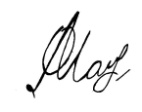 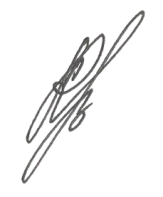 Содержание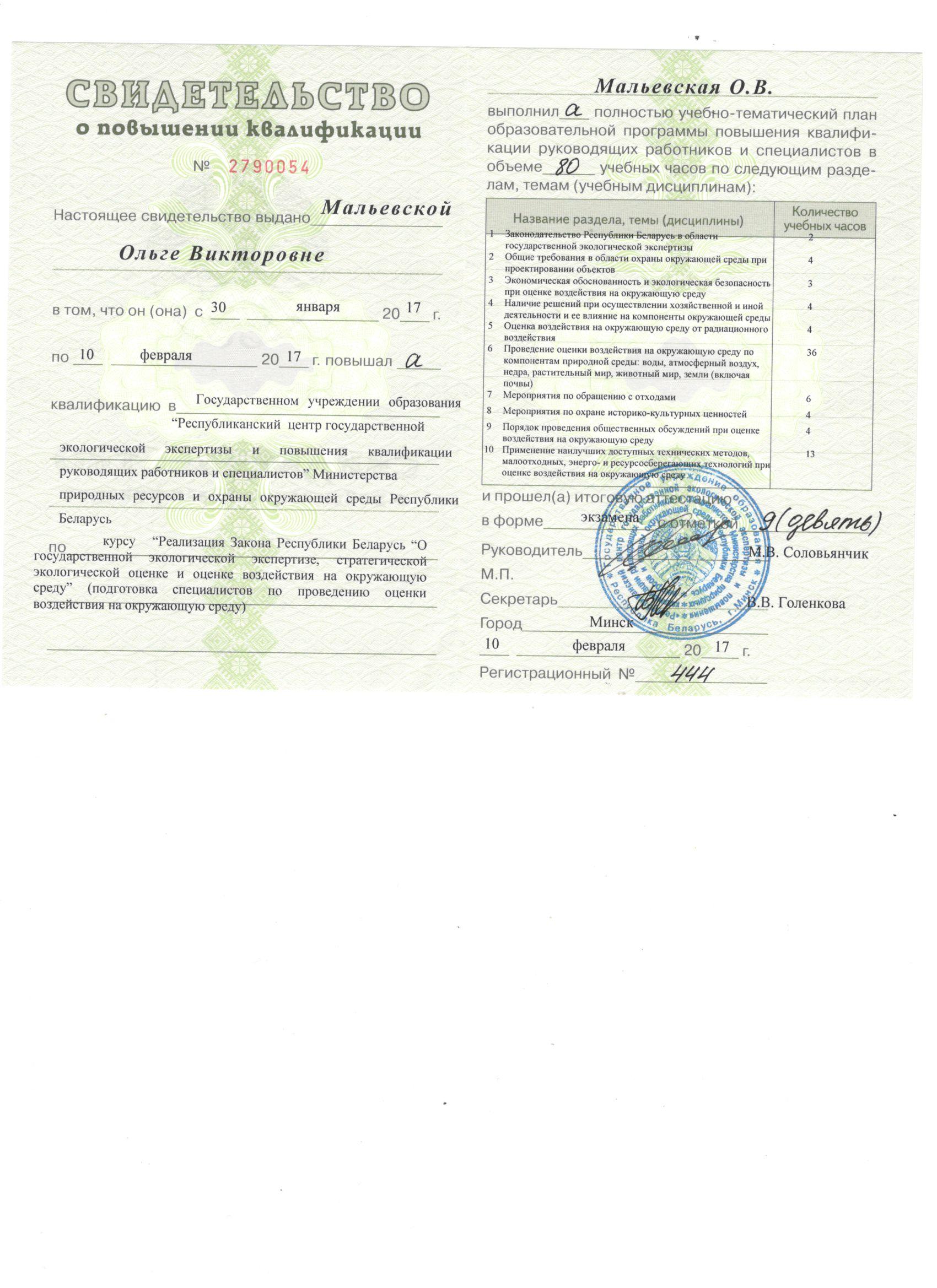 Введение1. Правовые аспекты планируемой хозяйственной деятельности1.1 требования в области охраны окружающей среды1.2 процедура проведения оценки воздействия на окружающую среду2. Общая характеристика планируемой деятельности2.1 Заказчик планируемой хозяйственной деятельности2.2 Район размещения планируемой хозяйственной деятельности, альтернативные варианты2.3 Основные характеристики проектного решения планируемых объектов3. Оценка современного состояния окружающей среды региона планируемой деятельности3.1. 1 климатические условия3.1.2 рельеф и геоморфологические особенности изучаемой территории. инженерно-геологические условия3.1.3 гидрографические и гидрогеологические особенности изучаемой территории3.1.4 атмосферный воздух 3.1.5 почвенный покров 3.1.6  растительный и животный мир региона 3.2. природные комплексы и природные объекты 3.3. природно-ресурсный потенциал 3.4. природоохранные и иные ограничения 3.5. социально-экономические условия региона планируемой деятельности Приложения:Акт выбора места размещения земельного участка для строительства малогабаритной двухтрансформаторной ТП по ул. Ленина в г. Гродно Разбивочный план. План организации рельефа. План земляных масс. Протокол общественных обсужденийВведениеВ настоящем отчете проведена оценка воздействия на окружающую среду планируемой деятельности «Строительство малогабаритной двухтрансформаторной ТП по ул. Ленина в г. Гродно взамен существующих ТП-21 и ТП-162».Для определения влияния на компоненты окружающей среды была проведена оценка воздействия планируемой хозяйственной деятельности по размещению объекта хозяйственной деятельности, в соответствии со ст.7 Закона «О государственной экологической экспертизе, стратегической экологической оценке и оценке воздействия на окружающую среду» №399-3 от 18.07.2016г (в редакции закона №218-З от 15.07.2019): объекты хозяйственной и иной деятельности, планируемые к строительству в зонах охраны недвижимых материальных историко-культурных ценностей. Целями проведения оценки воздействия на окружающую среду планируемой хозяйственной деятельности являются: - всестороннее рассмотрение возможных последствий в области охраны окружающей среды и рациональное использование природных ресурсов и связанных с ними социально-экономических последствий, иных последствий планируемой деятельности для окружающей среды, включая здоровье и безопасность людей, животный мир, растительный мир, земли (включая почвы), недра, атмосферный воздух, водные ресурсы, климат, ландшафт и (при наличии) взаимосвязей между этими последствиями до принятия решения о ее реализации; - поиск обоснованных с учетом экологических и экономических факторов проектных решений, способствующих предотвращению или минимизации возможного воздействия планируемой деятельности на окружающую среду и здоровье человека; - принятие эффективных мер по минимизации вредного воздействия планируемой деятельности на окружающую среду и здоровье человека; - определение возможности (невозможности) реализации планируемой деятельности на конкретном земельном участке. Для достижения указанных целей были поставлены и решены следующие задачи: 1. Проведен анализ предпроектного решения; 2. Оценено современное состояние окружающей среды района планируемой деятельности, в том числе: природные условия, существующий уровень антропогенного воздействия на окружающую среду; состояние компонентов природной среды;3. Представлена социально-экономическая характеристика района планируемой деятельности;4. Определены источники и виды воздействия планируемой деятельности на окружающую среду. Проанализированы предусмотренные проектным решением и определены дополнительные необходимые меры по предотвращению, минимизации или компенсации вредного воздействия на окружающую природную среду в результате планируемой хозяйственной деятельности. По результатам анализа сделаны выводы о целесообразности реализации намеченной хозяйственной деятельности  на участке.РЕЗЮМЕ НЕТЕХНИЧЕСКОГО ХАРАКТЕРАотчета об оценке воздействия планируемой хозяйственной деятельностипо проектируемому объекту: «Строительство малогабаритной двухтрансформаторной ТП по ул. Ленина в г. Гродно взамен существующих ТП-21 и ТП-162»В настоящей оценке воздействия на окружающую среду использованы следующие термины и определения:Авария - опасная ситуация техногенного характера, которая создает на объекте, территории или акватории угрозу для жизни и здоровья людей и приводит к разрушению зданий, сооружений, коммуникаций и транспортных средств, нарушению производственного или транспортного процесса или наносит ущерб окружающей среде, не связанная с гибелью людейЗагрязняющее вещество – химическое и (или) биологическое вещество или смесь веществ, поступление которых в окружающую среду вызывает ее загрязнение (ухудшение качества окружающей среды).Запроектная авария – авария, вызванная не учитываемыми для проектных аварий исходными событиями или сопровождающимися дополнительными, по сравнению с проектными авариями, отказами систем безопасности сверх единичного отказа, реализацией ошибочных решений работников (персонала);Изменения в окружающей среде – обратимые или необратимые перемены в состоянии природных объектов и комплексов в результате воздействия на них;Нормативы  допустимых  выбросов  и  сбросов  химических  и  иных  веществ  - нормативы, которые установлены для юридических лиц и граждан, осуществляющих хозяйственную и иную деятельность, в соответствии с показателями массы химических веществ, том числе радиоактивных, иных веществ и микроорганизмов, допустимых для поступления в окружающую среду от стационарных и передвижных источников в установленном режиме и с учетом технологических нормативов, и при соблюдении которых обеспечиваются нормативы качества окружающей среды.Вредное воздействие на окружающую среду - любое прямое либо косвенное воздействие на окружающую среду хозяйственной и иной деятельности,  последствия которой приводят к отрицательным изменениям окружающей среды.Загрязняющее вещество – вещество или смесь веществ, поступление которых в окружающую среду вызывает ее загрязнение (ухудшение качества окружающей среды).Нормативы допустимых выбросов и сбросов химических и иных веществ - нормативы, которые установлены для юридических лиц и граждан, осуществляющих хозяйственную и иную деятельность, в соответствии с показателями массы химических веществ, в том числе радиоактивных, иных веществ и микроорганизмов, допустимых для поступления в окружающую среду от стационарных и передвижных источников в установленном режиме и с учетом технологических нормативов, и при соблюдении которых обеспечиваются нормативы качества окружающей среды.Окружающая среда – совокупность компонентов природной среды, природных и природно-антропогенных объектов, а также антропогенных объектов.Основными природными компонентами окружающей среды являются земля (включая почвы), недра, поверхностные и подземные воды, атмосферный воздух, растительный и животный мир, обеспечивающие благоприятные условия для существования жизни на Земле.Оценка воздействия на окружающую среду – вид деятельности по выявлению, анализу и учету прямых, косвенных и иных последствий воздействия на окружающую среду планируемой хозяйственной и иной деятельности в целях принятия решения о возможности ее или невозможности ее осуществления.Природные ресурсы – компоненты природной среды, природные и природно-антропогенные объекты, которые используются или могут быть использованы при осуществлении хозяйственной и иной деятельности в качестве источников энергии, продуктов производства и предметов потребления и имеют потребительскую ценность.Обращение с отходами – деятельность, связанная с образованием отходов, их сбором, разделением по видам отходов, удалением, хранением, захоронением, перевозкой, обезвреживанием и (или) использованием отходов;Общественные слушания —  комплекс  мероприятий,  проводимых  в  рамках  оценки воздействия на окружающую среду (ОВОС), направленных на информирование общественности намечаемой хозяйственной и иной деятельности и ее возможном воздействии на окружающую воздействия.Отходы производства – отходы, образующиеся в процессе осуществления юридическими лицами и индивидуальными предпринимателями экономической деятельности (производства продукции, энергии, выполнения работ, оказания услуг), побочные и сопутствующие продукты добычи и обогащения полезных ископаемых;Планируемая хозяйственная и иная деятельность – строительство, реконструкция, расширение, техническое перевооружение, модернизация, изменение профиля производства, его ликвидация и другая деятельность, которая может оказывать воздействие на окружающую среду; Природные  ресурсы  –  компоненты  природной  среды,  природные  и  природно-антропогенные  объекты,  которые  используются  или  могут  быть  использованы  при осуществлении хозяйственной и иной деятельности в качестве источников энергии, продуктов  производства и предметов потребления и имеют потребительскую ценность.Cанитарно-эпидемиологическое благополучие населения - состояние здоровья населения, среды обитания человека, при котором отсутствует вредное воздействие на организм человека факторов среды его обитания и обеспечиваются благоприятные условия его жизнедеятельности;Cреда обитания человека - окружающая человека среда, обусловленная совокупностью объектов, явлений и факторов, определяющих условия его жизнедеятельности;Фактор среды обитания человека - любой химический, физический, социальный или биологический фактор природного либо антропогенного происхождения, способный воздействовать на организм человека;Чрезвычайная ситуация – обстановка, сложившаяся на определенной территории в результате промышленной аварии, иной опасной ситуации техногенного характера, катастрофы, опасного природного явления, стихийного или иного бедствия, которые повлекли или могут повлечь за собой человеческие жертвы, причинение вреда здоровью людей или окружающей среде, значительный материальный ущерб и нарушение условий жизнедеятельности людей;Чрезвычайная ситуация природного характера - опасные геологические, метеорологические, гидрологические явления, деградация грунтов или недр, природные пожары, изменение состояния воздушного бассейна, инфекционная заболеваемость людей, сельскохозяйственных животных, массовое поражение сельскохозяйственных растений и лесных массивов болезнями или вредителями, изменение состояния водных ресурсов и биосферы.Принятые сокращения:ОВОС – оценка воздействия на окружающую среду планируемой хозяйственной деятельности.ПДК – предельно-допустимая концентрация.СЗЗ – санитарно-защитная зона.ТКП – технический кодекс установившейся практики; УГВ – уровень грунтовых вод; НСУР - национальная стратегия устойчивого развития; ЗСО – зона санитарной охраны; ЧС – чрезвычайная ситуацияПроведение оценки воздействия на окружающую среду: цели, процедураСогласно Закону Республики Беларусь «О государственной экологической экспертизе, стратегической оценке и оценке воздействия на окружающую среду» №399-З от 18.07.2016 г. (в ред. №218-З от 15.07.2019г) отчет об оценке воздействия на окружающую среду является частью проектной документации, представляемой на государственную экологическую экспертизу.Цель проведения оценки воздействия на окружающую среду планируемой хозяйственной деятельности (ОВОС): оценка исходного состояния окружающей среды, антропогенного воздействия на окружающую среду и возможных изменений состояния окружающей среды при реализации планируемой хозяйственной деятельности.ОВОС включает в себя следующие этапы:- разработка и утверждение программы проведения оценки воздействия на окружающую среду (далее – программа проведения ОВОС);- разработка отчета об ОВОС;- проведение обсуждений отчета об ОВОС с общественностью, чьи права и законные интересы могут быть затронуты при реализации проектных решений;- доработка отчета об ОВОС по замечаниям и предложениям общественности;- представление доработанной проектной документации по планируемой деятельности, включая доработанный отчет об ОВОС, на государственную экологическую экспертизу;- принятие решения в отношении планируемой деятельности.Общественные обсужденияОбщественные обсуждения отчета об ОВОС проводятся в целях:- информирования общественности по вопросам, касающимся охраны окружающей среды;- учета замечаний и предложений общественности по вопросам охраны окружающей среды в процессе оценки воздействия и принятия решений, касающихся реализации планируемой деятельности;- поиска взаимоприемлемых для заказчика и общественности решений в вопросах предотвращения или минимизации вредного воздействия на окружающую среду при реализации планируемой деятельности.Общественные обсуждения отчета об ОВОС осуществляются посредством:- ознакомления общественности с отчетом об ОВОС и документирования высказанных замечаний и предложений;- проведения в случае заинтересованности общественности собрания по обсуждению отчета об ОВОС.Процедура проведения общественных обсуждений включает в себя следующие этапы:- уведомление общественности об общественных обсуждениях;- обеспечение доступа общественности к отчету об ОВОС;- ознакомление общественности с отчетом об ОВОС;в случае заинтересованности общественности:- уведомление общественности о дате и месте проведения собрания по обсуждению отчета об ОВОС;- проведение собрания по обсуждению отчета об ОВОС на территории Республики Беларусь и затрагиваемых сторон;- сбор и анализ замечаний и предложений, оформление сводки отзывов по результатам общественных обсуждений отчета об ОВОС.Одним из принципов проведения ОВОС является гласность, означающая право заинтересованных сторон на непосредственное участие при принятии решений в процессе обсуждения проекта. После проведения общественных слушаний материалы ОВОС и проектное решение строительства объекта «Строительство малогабаритной двухтрансформаторной ТП по ул. Ленина в г. Гродно взамен существующих ТП-21 и ТП-162», в случае необходимости, могут дорабатываться с учетом представленных аргументированных замечаний и предложений общественности.Характеристика планируемой деятельности и места размещенияЗаказчик проекта строительства проектируемого объекта – Филиал "Гродненские электрические сети" РУП "Гродноэнерго".Адрес: Скидельское шоссе, 18, 230003, Гродно
тел. 45-43-59, факс 45-43-43
 E-mail: ges@energo.grodno.byУчасток под строительство двухтрансформаторной подстанции (блочная комплектная трансформаторная подстанция в бетонной оболочке - БКТПБ)  находится в г. Гродно на внутридворовой территории жилых домов №24 и №26 по ул. Ленина на свободном от застройки участке. Проектируемый объект находится на территории историко-культурной ценности «Исторический центр г. Гродно»,  который постановлением Совета Министров РБ от 14.05.2007 г . № 578 в редакции от 03.09.2008г №1288 присвоен статус историко-культурной ценности категории «1», и которая под шифром 411Е000002 включена в Государственный список историко-культурных ценностей Республики Беларусь.Оборудование существующих ТП-21 и ТП-162 физически и морально устарело, о чем свидетельствуют акты на право списания.Проектом предусматривается строительство блочной комплектной трансформаторной подстанции в бетонной оболочке (далее –БКТПБ) 6/0,4кВ взамен существующих ТП-21 и ТП-162. Площадь застройки проектируемой трансформаторной подстанции 27м2 (ликвидируемых ТП-21 и ТП-162 – 58,2 м2).Проектом благоустройства разработанного в составе раздела ГП предусмотрено:- посев газона в местах нарушения покровного слоя;- перенос существующих МАФ на новое место.Технические решения, принятые в чертежах, соответствуют требованиям экологических, санитарно-гигиенических,  противопожарных и других действующих норм  и  правил  и   обеспечивают безопасную для жизни и здоровья людей эксплуатацию объекта при соблюдении предусмотренных чертежами мероприятий.Проектом предусматривается строительство БКТПБ, которая имеет следующие преимущества:1) Высокая надежность и бесперебойное обеспечение потребителей электроэнергией;2) Сокращение эксплуатационных расходов за счет замены поврежденных узлов;3) Простота монтажа и ремонта, особенно при работах под напряжением;4) Сокращение объемов аварийно-восстановительных работ;5) Компактность и малый вес КТПБ;6) Возможность сооружения БКТПБ без вырубки объектов растительного мира;7) Высокая безопасность обслуживания и отсутствие риска поражения при касании фазных проводов, находящихся под напряжением;8) Безопасность работ вблизи БКТПБ;Необходимость строительства данной БКТПБ обусловлена непригодностью для нормальной эксплуатации существующих ТК-21 и ТК-162.Таким образом, проектируемая БКТПБ обладает высокой энергоэффективностью и безопасностью при ее эксплуатации по сравнению с существующими ТК-21 и ТК-162, поэтому строительство новой блочной комплектной трансформаторной подстанции в бетонной оболочке необходима и целесообразна, т.к. она экономически оправдана и обеспечит безопасную эксплуатацию.Отвод дождевых стоков с территории обеспечивается вертикальной планировкой в существующею дождевую канализацию г.Гродно.При строительстве и эксплуатации объекта не прогнозируется загрязнение атмосферного воздуха в результате выбросов вредных веществ. В соответствии с существующими критериями ожидаемое воздействие на атмосферный воздух оценивается как допустимое. Необратимых воздействий на состояние атмосферы оказано не будет. Загрязнение атмосферного воздуха сопредельных территорий в результате трансграничного переноса воздушных масс, содержащих вредные выбросы, не прогнозируется.Риск высоких шумовых воздействий будет отсутствовать.Трансформаторная подстанция является источником электромагнитного излучения. Защита от создаваемого оборудованием подстанции электромагнитного поля, как правило, осуществляется посредством экранирования помещений.Возможные виды вредного воздействия на окружающую среду при эксплуатации объекта следующие:- воздействие на почвенные ресурсы;- воздействие на объекты растительного мира.Воздействие на растительный мир характеризуется как умеренное. В границах земельного участка расположены объекты растительного мира – газон обыкновенный. Проектом предусмотрено его частичное удаление. В соответствии с постановлением Совета Министров Республики Беларусь от 25.10.2011 №1426 (в редакции от 14.12.2016г. №1020), предусмотрены компенсационные мероприятия. В период эксплуатации воздействие на растительность будет минимальным.Редкие, реликтовые виды растений, занесенные в Красную Книгу, на участке планируемого размещения предприятия и на близлежащих территориях не произрастают. В районе планируемой хозяйственной деятельности места обитания, размножения и нагула животных, а также пути их миграции отсутствуют. Места гнездования редких и исчезающих птиц не зафиксированы.В подготовительный период и период строительства образуются строительные отходы, которые направляются на предприятие переработки или захоронения согласно реестрам объектов, размещенных на сайте Министерства ПРиООС РБ.В целях максимально возможного снижения техногенных воздействий на компоненты окружающей среды в результате реализации намечаемой деятельности разработан комплекс мер, направленных на минимизацию, смягчение и предотвращение негативных воздействий. Комплекс мер включает как технико-технологические решения, оптимальные с экологических позиций, так и специально разработанные природоохранные мероприятия, охватывающие весь диапазон выявленных негативных воздействий на окружающую среду. Отказ от строительства позволит сохранить существующее состояние основных компонентов природной среды, ход естественного развития природы на данной территории. Однако останется нереализованной программа капитальной физически и морально изношенных трансформаторных подстанций, что неблагоприятно сказывается на уровне жизни населения г. Гродно.Таким образом, анализ возможных последствий реализации проекта строительства показал, что осуществление намечаемой деятельности при выполнении законодательных и нормативных требований, применении технико- технологических проектных решений, оптимальных с экологических позиций, соблюдении рекомендованных природоохранных мероприятий, является допустимым и будет незначительным – в пределах, не превышающих способность компонентов природной среды к самовосстановлению.Деятельность по капитальному строительству блочной комплектной трансформаторной подстанции в бетонной оболочке соответствует мировой тенденции устойчивого развития, согласно которой повышение качества жизни населения достигается при допустимом воздействии на окружающую среду.1 Правовые аспекты планируемой хозяйственной деятельности1.1 Требования в области охраны окружающей средыПорядок проведения оценки воздействия на окружающую среду, требования к материалам и содержанию отчета о результатах проведения оценки устанавливаются в следующих нормативных документах:- ТКП 17.02-08.2012 «Правила проведения оценки воздействия на окружающую среду (ОВОС) и подготовки отчета»-Закон Республики Беларусь от 18 июля 2016 г. № 399-З «О государственной экологической экспертизе, стратегической экологической оценке и оценке воздействия на окружающую среду» (в ред. Закона №218-З от 15.07.2019г);- Постановление Совета министров №47 от 19 января 2017г. о некоторых мерах по реализации Закона Республики Беларусь от 18 июля 2016 года «О государственной экологической, экспертизе, стратегической оценке и оценке воздействия на окружающую среду»;- Указ Президента Республики Беларусь от 22 апреля 2015 г. № 166 «О приоритетных направлений научно-технической деятельности в Республике Беларусь на 2016–2020 годы»;-Закон «Об охране окружающей среды» (1992 г.), в редакции Закона от 18.10.2016 N 431-З;- Закон Республики Беларусь от 24 декабря 2015 г. № 333-З «О внесении дополнений и изменений в некоторые законы Республики Беларусь по вопросам охраны окружающей среды и участия общественности в принятии экологически значимых решений»-Закон Республики Беларусь от 14 июня 2003 г. № 205-З «О растительном мире» в редакции от 18.07.2016 N 402-З;- Закон Республики Беларусь от 10 июля 2007 г. № 257-З «О животном мире» в редакции от 18.07.2016 N 399-З ;- Постановление Совета Министров Республики Беларусь 19.11.2010 N1707 (в редакции постановления Совета Министров Республики Беларусь 03.09.2015 N 743) Стратегия по сохранению и устойчивому использованию биологического разнообразия (в ред. Постановления Совмина от 30.09.2016 N793);-Конвенция о биологическом разнообразии (1992 г.);-Красная книга Республики Беларусь (животные, 2005; растения, 2006 г.);-Специфические санитарно-эпидемиологические требования к установлению санитарно-защитных зон объектов, являющихся объектами воздействия на здоровье человека и окружающую среду утвержденные Постановлением Совета Министров Республики Беларусь от 11 декабря 2019 № 847;- Постановление Министерства здравоохранения Республики Беларусь 8 ноября 2016 №113 «Об утверждении нормативов предельно допустимых концентраций загрязняющих веществ в атмосферном воздухе и ориентировочно безопасных уровней воздействия загрязняющих веществ в атмосферном воздухе населенных пунктов и мест массового отдыха населения»;- Постановление Министерства здравоохранения Республики Беларусь 21 декабря 2010 г № 174 «Об утверждении классов опасности загрязняющих веществ в атмосферном воздухе и установлении порядка отнесения загрязняющих веществ к определенным классам опасности загрязняющих веществ».- ЭкоНиП 17.01.06-001-2017 «Охрана окружающей среды и природопользование. Требования экологической безопасности».- Санитарные нормы, правила и гигиенические нормативы «Шум на рабочих местах, в транспортных средствах, в помещениях жилых, общественных зданий и на территории жилой застройки», утвержденные Постановлением Министерства здравоохранения Республики Беларусь 16.11.2011 № 115;- Гигиенический норматив «Гигиенический норматив содержания загрязняющих веществ в атмосферном воздухе, обладающих эффектом суммации», утвержденный Постановлением Министерства здравоохранения Республики Беларусь 30.03.2015 N 33.- Постановление Совета Министров республики Беларусь от 25.10.2011 №1426 (в редакции Постановления Совета Министров Республики Беларусь от 14.12.2016г. №1020) «О некоторых вопросах обращения с объектами растительного мира».Закон Республики Беларусь «Об охране окружающей среды» от 26 ноября 1992 г. № 1982-XII определяет общие требования в области охраны окружающей среды при размещении, проектировании, строительстве, вводе в эксплуатацию, эксплуатации, консервации, демонтаже и сносе зданий, сооружений и иных объектов. Законом установлена обязанность юридических лиц и индивидуальных предпринимателей обеспечивать благоприятное состояние окружающей среды, в том числе предусматривать:- сохранение, восстановление и (или) оздоровление окружающей среды;- снижение (предотвращение) вредного воздействия на окружающую среду;- применение малоотходных, энерго- и ресурсосберегающих технологий;- рациональное использование природных ресурсов;- предотвращение аварий и иных чрезвычайных ситуаций;- материальные, финансовые и иные средства на компенсацию возможного вреда окружающей среде;- финансовые гарантии выполнения планируемых мероприятий по охране окружающей среды.При размещении зданий, сооружений и иных объектов должно быть обеспечено выполнение требований в области охраны окружающей среды с учетом ближайших и отдаленных экологических, экономических, демографических и иных последствий эксплуатации указанных объектов и соблюдением приоритета сохранения благоприятной окружающей среды, биологического разнообразия, рационального использования и воспроизводства природных ресурсов.При разработке проектов строительства сооружений должны учитываться нормативы допустимой антропогенной нагрузки на окружающую среду, предусматриваться мероприятия по предупреждению и устранению загрязнения окружающей среды, а также способы обращения с отходами, применяться ресурсосберегающие, малоотходные, безотходные технологии, способствующие охране окружающей среды, восстановлению природной среды, рациональному использованию и воспроизводству природных ресурсов.Закон Республики Беларусь «Об охране окружающей среды» (ст. 58) предписывает проведение оценки воздействия на окружающую среду в отношении планируемой хозяйственной и иной деятельности, которая может оказать вредное воздействие на окружающую среду.  Перечень видов и объектов хозяйственной и иной деятельности, для которых оценка воздействия на окружающую среду проводится в обязательном порядке, приводится в ст. 7 Закона «О государственной экологической экспертизе, стратегической экологической оценке и оценке воздействия на окружающую среду» № 399-3 от 18.07.2016 г (в ред. №218-З от 15.07.2019г). Закон Республики Беларусь «Об охране окружающей среды» (ст. 58) предписывает проведение оценки воздействия на окружающую среду в отношении планируемой хозяйственной и иной деятельности, которая может оказать вредное воздействие на окружающую среду.  Перечень видов и объектов хозяйственной и иной деятельности, для которых оценка воздействия на окружающую среду проводится в обязательном порядке, приводится в ст. 7 Закона «О государственной экологической экспертизе, стратегической экологической оценке и оценке воздействия на окружающую среду» № 399-3 от 18.07.2016 г (в ред. №218-З от 15.07.2019г). Объект хозяйственной или иной деятельности, который располагается в зоне охраны историко-культурных ценностей, является объектом подлежащим оценке воздействия на окружающую среду в соответствии с подпунктом 1.33 пункта 1 ст 7 Закона № 399-3 от 18.07.2016 г (в ред. №218-З от 15.07.2019г).Согласно решениям, предусмотренным в проекте, режим использования поверхностных вод, почв и земельных ресурсов, воздействие на атмосферный воздух будет соблюдаться.1.2 Процедура проведения оценки воздействия на окружающую средуПорядок проведения оценки воздействия на окружающую среду, требования к материалам и содержанию отчета о результатах проведения оценки устанавливаются в Положении о порядке проведения оценки воздействия на окружающую среду. В процедуре проведения ОВОС участвуют заказчик, разработчик, общественность, территориальные органы Минприроды, местные исполнительные и распорядительные органы, а также специально уполномоченные на то государственные органы, осуществляющие государственный контроль и надзор в области реализации проектных решений планируемой деятельности. Заказчик должен предоставить всем субъектам оценки воздействия возможность получения своевременной, полной и достоверной информации, касающейся планируемой деятельности, состояния окружающей среды и природных ресурсов на территории, где будет реализовано проектное решение планируемой деятельности.Оценка воздействия проводится при разработке проектной документации на первой стадии проектирования планируемой деятельности и включает в себя следующие этапы деятельности:разработка и утверждение программы проведения оценки воздействия на окружающую среду;разработка отчета об оценке воздействия на окружающую среду (далее – отчет об ОВОС);проведение общественных обсуждений и слушаний (в случае необходимости) отчета об ОВОС на территории Республики Беларусь;доработка отчета об ОВОС по замечаниям и предложениям общественности;представление проектной документации по планируемой деятельности, включая отчет об ОВОС, на государственную экологическую экспертизу;проведение государственной экологической экспертизы проектной документации, включая отчет об ОВОС, по планируемой деятельности;утверждение проектной документации по планируемой деятельности, в том числе отчета об ОВОС, в установленном законодательством порядке.Одним из принципов проведения ОВОС является гласность, означающая право заинтересованных сторон на непосредственное участие при принятии решений в процессе обсуждения проекта. После проведения общественных обсуждений материалы ОВОС и проектное решение планируемой деятельности, в случае необходимости, могут дорабатываться с учетом представленных аргументированных замечаний и предложений общественности.Город Гродно располагается на расстоянии 20-40км от границ сопредельных государств и не имеет единых границ с территориями других государств. Реализация проектного решения по объекту не будет сопровождаться вредным трансграничным воздействием на окружающую среду. Поэтому процедура проведения ОВОС данного объекта не включала этапы, касающиеся трансграничного воздействия.Одним из принципов проведения ОВОС является гласность, означающая право заинтересованных сторон на непосредственное участие при принятии решений в процессе обсуждения проекта, и учет общественного мнения по вопросам воздействия планируемой деятельности на окружающую среду. После проведения общественных обсуждений материалы ОВОС и проектные решения хозяйственной деятельности, в случае необходимости, могут дорабатываться в случаях выявления одного из следующих условий, не учтенных в отчете об ОВОС: -планируется увеличение суммы валового выброса загрязняющих веществ в атмосферный воздух более чем на пять процентов от первоначально предусмотренной в отчете об ОВОС и (или) проектной документации; -планируется увеличение объемов сточных вод более чем на пять процентов от первоначально предусмотренных в отчете об ОВОС и (или) проектной документации; - планируется предоставление дополнительного земельного участка; - планируется изменение назначения объекта. 2 Общая характеристика планируемой деятельности2.1 Заказчик планируемой хозяйственной деятельностиИнициатором планируемой хозяйственной деятельности и  заказчиком  проекта является Филиал "Гродненские электрические сети" РУП "Гродноэнерго".Адрес: Скидельское шоссе, 18, 230003, Гродно
тел. 45-43-59, факс 45-43-43
 E-mail: ges@energo.grodno.byРУП «Гродноэнерго» - одно из крупнейших производственных предприятий области, основной задачей которого является обеспечение устойчивого и надежного электро- и теплоснабжения жилищного сектора, социальной сферы и всего народно-хозяйственного комплекса Принеманского региона. На сегодняшний день РУП «Гродноэнерго» является единым технологическим комплексом по производству, передаче и распределению энергии. На балансе энергосистемы находятся теплоэлектроцентрали, гидроэлектростанции и районные котельные, основные и распределительные электрические сети, тепловые сети.Предметом деятельности предприятия является осуществление производства, передачи, распределения электрической и тепловой энергии и продажи этой энергии юридическим лицам, индивидуальным предпринимателям и гражданам в целях удовлетворения их потребности в электрической и тепловой энергии, а также иной коммерческой деятельности.Основной целью деятельности предприятия является надежное, качественное, безопасное, экономически эффективное функционирование и инновационное развитие производства, передачи, распределения и продажи электрической и тепловой энергии потребителям. Основными задачами РУП «Гродноэнерго» является осуществление следующих видов экономической деятельности:производство электроэнергии тепловыми и прочими электростанциями;передача, распределение и продажа электроэнергии;производство тепловой энергии тепловыми электростанциями, самостоятельными котельными, прочими источниками;передача и распределение тепловой энергии тепловыми сетями;теплоснабжение;техническое обслуживание (эксплуатация и ремонт), строительство, реконструкция и модернизация электрических станций, котельных, электрических и тепловых сетей, энергетического и технологического оборудования;внедрение информационных технологий.РУП «Гродноэнерго» в соответствии с задачами выполняет следующие основные функции:производство, передача и распределение электрической и тепловой энергии; внедрение энергосберегающих и новых технологий;рациональное использование топливно-энергетических ресурсов и местных видов топлива;планирование и проведение технического обслуживания (эксплуатации и ремонта), материальное и техническое снабжение и топливообеспечение объектов электроэнергетики;обеспечение готовности объектов электроэнергетики к осенне-зимнему периоду;разработку и реализацию комплекса мер по обеспечению здоровых и безопасных условий труда, соблюдение законодательства об охране труда, принятие необходимых мер по профилактике производственного травматизма и профессиональных заболеваний работников организаций, по пожарной безопасности и охране окружающей среды;соблюдение установленных технологических регламентов и нормативов при производстве продукции (работ, услуг), требований производственного процесса, технологии изготовления продукции (работ, услуг), а также обеспечение требований по рациональному использованию сырья, материальных и человеческих ресурсов;контроль за функционированием системы мониторинга и прогнозирования чрезвычайных ситуаций природного и техногенного характера на предприятии;разработку и выполнение мероприятий по предупреждению и ликвидации чрезвычайных ситуаций на объектах электроэнергетики;принятие в соответствии с законодательством мер по мобилизационной подготовке, поддержанию в постоянной готовности объектов электроэнергетики к проведению спасательных, аварийно-восстановительных работ и проведения аварийно-спасательных, восстановительных и других работ на объектах электроэнергетики после произошедших чрезвычайных ситуаций природного или техногенного характера;развитие, внедрение современных интегрированных информационных систем и технологий (в том числе электронных услуг), автоматизации распределительных электрических сетей;покупку и продажу электрической и тепловой энергии, производимой на территории Республики Беларусь.Проект строительства малогабаритной двухтрансформаторной  подстанции разработан на основании: задания на проектирование; архитектурно-планировочного задания; разрешения на проведение проектных и строительно-монтажных работ №352-01-04/985 от 02.07.2019, выданное Институтом истории НАН Беларуси; разрешение на выполнение проектных работ на материальных историко-культурных ценностях №04-01-07/365 от 22.08.2019г., выданное Министерством культуры Республики Беларусь; технических условий заинтересованных организаций.2.2 Район размещения планируемой хозяйственной деятельности. Альтернативные вариантыУчасток под проектирование и строительство двухтрансформаторной подстанции расположен в центральной части города. С запада граничит с территорией ГУО «Средняя школа №8», с северо-западной стороны – внутридворовой территорией жилых домов №24 и №26 по ул. Ленина, с юго-западной стороны – внутридворовой территорией жилых домов  по ул. Карбышева,  с северо-восточной стороны – переулком Василька.К зданию БКТПБ предусмотрена пешеходная связь со стороны внутридворового проезда. Территория подстанции благоустраивается и озеленяется.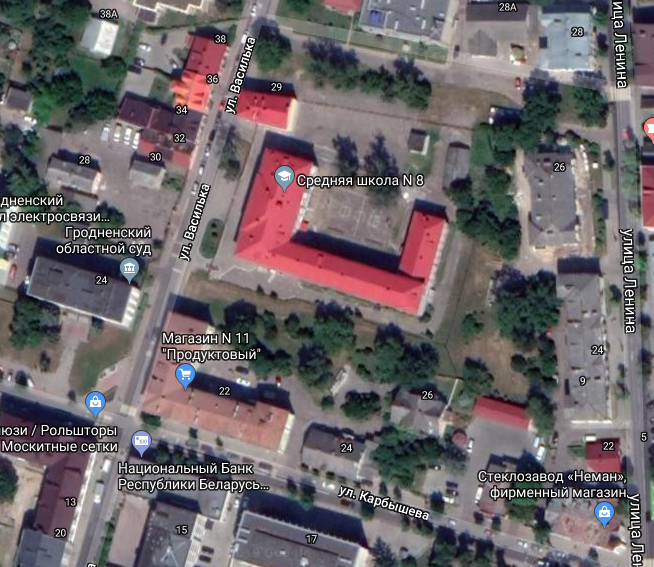 Рис.1 Территория  размещения объекта строительстваПроектируемый объект находится на территории историко-культурной ценности «Исторический центр г. Гродно»,  который постановлением Совета Министров РБ от 14.05.2007 г . № 578 в редакции от 03.09.2008г №1288 присвоен статус историко-культурной ценности категории «1», и которая под шифром 411Е000002 включена в Государственный список историко-культурных ценностей Республики Беларусь.Проектом предусмотрено:- строительство двухтрансформаторной БКТПБ с силовыми трансформаторами мощностью 630 кВ взамен существующих ТП №21 и ТП №162;- демонтаж существующих ТП №21 и ТП №162;- в РУВН БКТПБ 6/0,4кВ предусмотрена установка ячеек одностороннего обслуживания в элегазовом моноблоке с трехпозиционными выключателями нагрузки с моторными приводами;- в РУВН БКТПБ 6/0,4кВ предусмотрена установка вводно-распределительного устройства тип ВРУ-1600-20/03-04У3;- предусмотрен перенос существующего ШНО от демонтируемой ТП №162 на проектируемую БКТПБ 6/0,4кВ.БКТПБ представляет собой одноэтажное здание из отдельных объемных блоков полной заводской готовности с отделкой, гидроизоляцией и установленным оборудованием. Блоки БКТПБ  выполнены из высокопрочного железобетона.В комплектацию БКТПБ входит два подземных и два надземных блока, отдельная крыша, три фундаментные плиты. Все блоки в плане размером 2,7×5,0м.Надземные блоки поступают с установленными воротами, дверями и жалюзийными решетками.Здание БКТПБ имеет размеры в плане 5,4×5,0 м. Двери, ворота – металлические. Крыша двухскатная из металлочерепицы изготавливается на заводе и поступает на объект отдельным элементом.Грунтовые воды отсутствуют.Рельеф территории спокойный.Конструктивно БКТПБ собирается из трех составных частей: объемного кабельного полуэтажа, являющегося одновременно фундаментом БКТПБ, железобетонного корпуса и крыши, которая изготавливается из металлоконструкций и имеет декоративное покрытие из металлочерепицы.Трансформаторная подстанция комплектуется:- фундаментные плиты (3шт),- объемный фундаментный блок (2шт),- объемный надземный ж/б корпус (2шт),- крышей из металлочерепицы.В качестве альтернативных вариантов реализации планируемой деятельности рассмотрены следующие: 1 вариант «Реализация проектного решения по строительству блочной комплектной  трансформаторной подстанции в бетонной оболочке в рамках отведенного земельного участка»Положительные последствия:- высокая надежность и бесперебойное обеспечение потребителей электроэнергией;- сокращение эксплуатационных расходов за счет замены поврежденных частей;-  сокращение площади размещения здания БКТПБ; - увеличение количества возможных подключаемых пользователей;Отрицательные последствия:- минимальное удаление травяного покрова под площадку строительства БКТПБ.2 вариант «Реализация проектного решения на другой площадке»Положительные последствия:- высокая надежность и бесперебойное обеспечение потребителей электроэнергией;- сокращение эксплуатационных расходов за счет замены поврежденных частей;-  сокращение площади размещения здания БКТПБ; - увеличение количества возможных подключаемых пользователей;Отрицательные последствия:- удаление травяного покрова под площадку строительства БКТПБ.- удаленное расположение от существующих ТП-21 и ТП-162, неудобство при переносе ШНО и др. частей. 3 вариант «Нулевая альтернатива», означающая полный отказ от реализации проекта. Такая альтернатива не приемлема, т.к. подразумевает риск возникновения аварийной ситуации, ввиду того, что оборудование существующих ТП-21 и ТП-162 физически и морально устарело.2.3 Основные характеристики проектного решения планируемых объектовХарактеристика участка в части экологических ограничений использования территории (согласно «Акта выбора места размещения земельного участка для строительства»): - объект расположен на землях историко-культурного назначения, для обоснования размещения его на выделенном  участке, необходимо выполнение оценки воздействия на окружающую среду; - природные территории, подлежащие специальной охране, в отношении которых устанавливаются ограничения, вблизи рассматриваемой площадки имеются: объект расположен в водоохраной зоне р.Городничанка на расстоянии 240 м от уреза воды (водоохраная зона 500м); - объекты, которые входят в перечень объектов с нормируемыми требованиями к величине санитарно-защитных зон вблизи рассматриваемой площадки отсутствуют;- леса особо охраняемых природных территорий, особо охраняемые природные комплексы (заповедники, заказники и др.) на проектируемом участке отсутствуют. Редкие, реликтовые виды растений, занесенные в Красную Книгу, а также представители фауны, занесенные в Красную книгу, на участке строительства и на близлежащих территориях не имеются.Целесообразность осуществления данного проекта состоит в: - повышении уровня качества жизни населения;- стимулировании для реализации социальных программ;- эффективном использовании ресурсов Заказчика.Планируемая деятельность по строительству блочной комплектной  трансформаторной подстанции в бетонной оболочке распространяется на земли населенных пунктов, что приводит к  экономической целесообразности и обеспечению безопасности при эксплуатации проектируемого объекта размещение рассматриваемого объекта.3 Оценка современного состояния окружающей среды региона планируемой деятельности3.1 Природные условия и ресурсы региона планируемой деятельности3.1.1 Климатические условияКлимат Гродненской области — умеренно-континентальный с преобладающим влиянием воздушных масс, которые приносит система циклонов-антициклонов с Атлантического океана. Циклоны, перемещающиеся с запада на восток, зимой приносят теплый влажный воздух, летом обусловливают прохладную дождливую погоду. Чередование воздушных масс разного происхождения создает характерный для Гродненской области (особенно для холодного полугодия) неустойчивый тип погоды. Преимущественно мягкая зима начинается в конце ноября, когда среднесуточная температура воздуха устойчиво переходит через 0 0C в сторону понижения. Продолжается около 4 месяцев. Зимой преобладает пасмурная погода, 10-15 суток в каждом месяце со сплошной невысокой облачностью. Часты осадки (16-17 суток в месяц): снег, нередки при оттепелях морось, обложной слабый дождь или дождь со снегом. 7-10 суток в месяц туманы. Оттепельные периоды чередуются с морозными. Весна наступает в конце марта, когда среднесуточная температура становится положительной. В начале 2-й декады марты устойчивый снежный покров разрушается, к концу месяца (в среднем) снег исчезает совсем, начинает оттаивать почва. Увеличивается количество ясных малооблачных дней и продолжительность солнечного сияния. Отмечается наименьшее число суток с осадками (в среднем 12-13 суток в каждом месяце). Увеличивается интенсивность осадков.В мае или апреле гремят первые грозы, иногда они сопровождаются градом. Для гродненской весны типичны периодические возвраты холодов. В мае - начале июня при холодных вторжениях воздушных масс наблюдаются заморозки, особенно опасные в период цветения садов. Лето умеренно теплое, влажное. Наступает в конце мая, когда среднесуточная температура воздуха переходит через 14 о С, продолжается около 4 месяцев. Примерно 13-14 суток в каждом месяце бывают в основном обильные, но непродолжительные дожди. Ливневые дожди нередко сопровождаются грозами.Осень наступает при переходе среднесуточной температуры воздуха через 100 С к меньшим значениям (конец сентября). Преобладает пасмурная сырая ветреная с затяжными дождями погода. Туманы бывают каждые 4-7-е сутки.Средняя суммарная солнечная радиация за год 3754 МДж/м2. Среднегодовая продолжительность солнечного сияния 1760 ч. Среднегодовая температура воздуха 6,5 0C. Самый холодный месяц - январь (средняя температура наружного воздуха около - 5,1 0 С), самый теплый - июль (средняя максимальная температура наружного воздуха +23,5 0 С).Преобладающий влажный атлантический воздух обеспечивает высокую относительную влажность и значительную облачность, которые способствуют выпадению большого количества осадков. Среднегодовая относительная влажность воздуха 80%, среднемесячная в холодное время года доходит до 90%, в теплый период понижается до 68%. За год в Гродно в среднем бывает 156 ясных, 92 пасмурных суток. Наибольшее число пасмурных дней приходится на зиму. К весне облачность уменьшается и достигает минимума в июне-июле. Гродно находится в зоне достаточного увлажнения. В среднем за год выпадает 602 мм осадков, из которых 79 % жидких, 11 % смешанных, 10 % твердых, 2/3 осадков приходится на теплый период (апрель-октябрь). Продолжительность осадков за год составляет в среднем 1183 часа. В дождливые годы осадков выпадает более 800 мм, в отдельные засушливые не более 450 мм. Первый снег обычно выпадает в конце октября— 1-й декаде ноября. Устойчивый снежный покров устанавливается в среднем в 3-й декаде декабря и сходит в начале марта.Таблица 1. Климат г. ГродноРекордный максимум осадков за сутки — 80 мм (отмечен в августе 1950 года). Рекордный максимум осадков за месяц: 315 мм (отмечен в марте 1975 года). Относительная влажность воздуха отражается в таблице 2. Нижняя облачность составляет 4,5 балла, общая облачность — 6,8 баллов.Таблица 2. Относительная влажность воздухаВ Гродненской области преобладают ветры западного направления. Средняя годовая скорость ветра 9 м/с. В течение года преобладают слабые (до 5 м/с) ветры, повторяемость которых зимой составляет 74 - 77 %, летом 85 - 87 %. Сильные ветры (15 м/с и более) наблюдаются редко и чаще в холодное время года (ноябрь - март). На территории района преобладают ветры юго-западных, южных и восточных направлений. Среднегодовое количество осадков: 545—600 (минимум в феврале — 29 мм, максимум в июле — 75 мм).По данным наблюдений ГУ “Гроднооблгидромет” среднегодовая скорость ветра составляет 9,0 м/с. Преобладающими являются ветры преимущественно западного направления, изменяющиеся в зависимости от сезона года. В зимние месяцы преобладают западные (25%), юго-западные (18%) и южные (17%) ветры, в летние – западные (27%) и северо-западные (20%). Среднегодовая роза ветров приведена в таблице 3.Таблица  3. Среднегодовая роза ветровДанные метеорологических характеристик места размещения проектируемого объекта  приняты на основании ГУ «Гродненский областной центр по гидрометеорологии и мониторингу окружающей среды».3.1.2 Рельеф и геоморфологические особенности изучаемой территории. Инженерно-геологические условияГород Гродно расположен в пределах Гродненской краевой ледниковой возвышенности с общим уклоном поверхности с юга на север. Радиус пригородной зоны от 15-20 км на западе до 40 км на востоке, включая Средненеманскую, на юго-востоке нижнюю часть Верхненеманской низины.В тектоническом отношении территория города и его окрестностей приурочена к западной части Белорусской антеклизы. Кристаллический фундамент залегает на глубине 150-200 м ниже уровня моря. Осадочный чехол (мощность до 317 м) сложен породами юрской, меловой, палеогеновой, неогеновой и антропогеновой систем. Представлен (сверху вниз) песками, алевритами, глинами, мелом, известняком. Мощность антропогеновых отложений 100-150 м, ледникового, водноледникового и аллювиального происхождения.Рельеф территории города расчленен оврагами и ложбинами. Абсолютная высота над уровнем моря от 91 м (урез Немана) до 180 м (южная окраина города). Относительные превышения в черте города 40-50 м. Долина Немана глубокая, узкая, террасированная. У южной окраины Гродно в зоне прорыва рекой краевых ледниковых образований Гродненской возвышенности находится наиболее узкий (0,4-0,45 км) и глубокий (до 40 м) участок долины, известный в научной литературе как Гродненские ворота. Разделённый Неманом на 2 части, лево - и правобережную, город дробится на локальные участки, ограниченные долиной Городничанки и многочисленными оврагами и балками. Наиболее сложный рельеф с преобладанием высоких моренных холмов и значительными перепадами высот характерен для центральной части города. Влияние рельефа определяет взаимосвязь между ландшафтным обликом улиц и их местоположением. Вытянутую планировку имеют приложбинные и расположенные на террасах улицы (Неманская, Подпереселка, Рыбацкая, Подольная). Наиболее крутые участки рельефа приурочены к району улиц Замковой, Мостовой, территории, прилегающей к Борисоглебской (Коложской) церкви.Принеманско-Пригодичские овраги представляют собой многочисленные овраги преимущественно на правобережье р. Неман, в месте прорыва рекой Гродненской возвышенности. Встречаются на протяжении 30 км вдоль Немана от устья р. Котра до Гродно. Создают редкий для Беларуси эрозионный ландшафт, особенно живописный между д. Пригодичи и г. Гродно, где находятся самые большие овраги: Михайлов, Молицкий, Лёзов, Колодежный Ров, Луковский, Серебряный с ответвлением Ровец, Понемунский. Длина каждого 1,5-2 км. Глубина у устья - 30 м, ширина - 100-200 м. Склоны около устья обычно крутые, на них обнажаются отложения антропогена: березинская, днепровская и сожская морены, межморенные флювиогляциальные породы - гравийно-галечно - валунная смесь, которая часто переходит в конгломераты; встречаются межледниковые александрийские гиттии и торфы (Колодежный Ров, овраг Серебряный) межледниковые муравинские диатомиты и торфы (Понемунский и Засельский овраги). Верховья некоторых оврагов стали пологими и заросли кустарником. В Молицком и Михайловском оврагах имеются эрозионные останцы, сложенные из моренных отложений в виде столбов, башен высотой 10-15 м с почти вертикальными стенками. Полагают, что овраги возникли во время поозерскогопозднеледниковья и несколько раз углублялись, о чем свидетельствуют террасы на склонах и конусы выноса около устья, связанные с поверхностями первой надпойменной террасы, высокой и низкой поймой. Территория Принеманских оврагов является эталоном изучения строения и стратиграфии антропогеновой системы в ледниковой области Северного полушария.3.1.3. Гидрографические и гидрогеологические особенности изучаемой территорииПо гидрогеологическому районированию город Гродно относится к Белорусскому гидрогеологическому массиву. В результате гляциотектонических процессов и аккумуляции ледниковых и водно-ледниковых отложений образовалась Гродненская возвышенность. Территория Гродно пересекала древняя долина пра-Немана, в общих чертах унаследованная современной долиной. Существовали озёрные котлованы.Некоторые разрезы межледниковых отложений в окрестностях Гродно объявлены геологическими памятниками природы (например, Колодежный Ров). Во время максимума последнего оледенения (около 17 тыс. лет назад) ледник достигал северной окраины города. Перед краем ледника в Верхненеманской и Средненеманской низинах располагались обширные озерные водоемы. В позднеледниковье и в голоцене произошло оформление долины Немана, образовалась овражная сеть.Территория Гродно расположена в пределах Прибалтийского водонапорного и юрских отложений, обладающих большим запасом питьевой воды. Вода пресная (минерализация ОД - 0,5 г/л), но содержит повышенное количество железа и солей кальция, что придает ей жесткость. Для улучшения вкусовых и других качеств производится обезжелезивание питьевой воды.В пределах города и его окрестностей протекают Неман и его притоки: левые - Лососна, Свислочь, Горница, Чёрная Ганьча, правые - Котра, Городничанка (впадает в черте города), Гожка. По водному режиму реки относятся к равнинным с преобладанием снегового питания. Имеют небольшие уклоны (около 1,3 %) и скорости течения.Неман на протяжении 6,6 км течёт в узкой и глубокой долине, пересекает город с юго-востока на северо-запад и делит его на большую северную и меньшую южную части. Ширина реки в черте города 125- 160 м, берега высокие обрывистые, изрезанные глубокими оврагами. Глубина вреза достигает 55-65 м. Склоны их в основном задернованы. Режим стока характеризуется высоким весенним половодьем, относительно низкой летней меженью, периодическими осенними паводками. Весеннее половодье на реке в пределах города обычно начинается во 2-й декаде марта, в годы с ранней весной - в начале февраля, с поздней - в 1-й декаде апреля. Средняя продолжительность половодья около 2 месяцев.Высота подъёма воды над меженным уровнем в среднем 2,5- 4 м, увеличивается вниз по течению. Летне-осенняя межень часто нарушается летними и осенними дождевыми паводками высотой до 1 м. Средняя температура воды летом 19,2-20,2 °С, максимальная в середине июля около 25 °С. Зимняя межень более устойчивая, продолжается 80-90 дней. Замерзает река обычно во 2-й половине декабря. Средняя продолжительность ледостава более 2 месяцев. Толщина льда в среднем 30 см. Вскрытие льда и продолжительность ледохода 7-15 суток. Среднегодовой расход воды - 198 м3/с. Вода на протяжении года гидрокарбонатно-кальциевого класса, средней минерализации. Неман судоходен, продолжительность навигационного периода - 225 суток. Его вода используется для промышленного водоснабжения.Долина Немана является областью стока поверхностных вод и областью местной разгрузки всех водоносных горизонтов. На водосборе проводились мелиоративные работы, в результате которых, по состоянию на 01.01.2006 12.4% площади бассейна мелиорировано. Протяженность открытой сети составляет 25286 км.Озерность незначительная (<1%). Наибольшие озера: Выгонощанское, Белое, Рыбница и группа Несвижских озер в бассейне р. Уши. Болота преобладают низинные, приурочены чаще всего к долинам рек. Наиболее значительные расположены в водосборах р. Березины и Щары.В реку Неман поступают сточные воды промышленных и жилищно-коммунальных предприятий г. Столбцы, Мосты и Гродно. Наибольшее влияние на гидрохимический режим водных объектов бассейна р. Неман оказывали сточные воды предприятий химической, деревообрабатывающей, топливно-энергетической, пищевой промышленностей, жилищно-коммунального хозяйства и сельскохозяйственного производства.Для вод р. Неман характерно повышенное содержание соединений цинка (1,2-2,8 ПДК) и кадмия (1,5-3,5 ПДК) при неустойчивой динамике изменения их концентраций. Вместе с тем, отмечена положительная тенденция к снижению содержания легкоокисляемых органических веществ (по БПК5), концентраций соединений азота, фосфора общего, нефтепродуктов, цинка, в последние годы - органических веществ (по БПК5 и ХПК). Содержание соединений никеля находится на стабильно низком уровне. Отмеченные положительные тенденции к снижению большинства параметров свидетельствуют о постепенном снижении антропогенной нагрузки на воды реки.3.1.4 Атмосферный воздухПо результатам стационарных наблюдений в 2018 г. содержание загрязняющих веществ в атмосферном воздухе большинства городов Гродненской области сохранялось на прежнем уровне и соответствовало установленным нормативам. Данные о фоновых концентрациях места размещения проектируемого объекта  приняты на основании ГУ «Гродненский областной центр по гидрометеорологии и мониторингу окружающей среды».Общее состояние атмосферного воздуха, среднегодовые концентрации  загрязняющих веществ, показывают, что исследуемый район относится к территориям, благоприятным для ведения хозяйственной деятельности проектируемого объекта.Таблица  4. Значения величин фоновых концентраций загрязняющих веществ (мкг/м3)3.1.5 Почвенный покровФормирование современного почвенного покрова определяется совместным проявлением целого ряда факторов, основными из которых являются: состав и свойства почвообразующих пород территории, геологический возраст поверхностных отложений, рельеф дневной поверхности, особенности климата, характер растительного покрова и животного мира, характер производственной деятельности человека. По геоморфологическому районированию территория Гродненского района относится к Гродненской краевой ледниковой возвышенности. Сильно - и среднеоподзоленые суглинистые и глинистые почвы формируются на водораздельных равнинах, сложенных мореной, которая сверху прикрыта пластом лессовидных пород и лесом, часто при глубоком залегании грунтовых вод. Почвы имеют кислую реакцию, низкую степень насыщенности основаниями, небольшое содержание гумуса (до 3 %). В силу повышенного содержания пылеватых частиц эти почвы отличаются небольшой связностью и легкой размываемостью атмосферными осадками, что приводит к развитию процессов эрозии на крутых склонах.Согласно почвенно-географическому районированию Беларуси территория Гродно и его окрестности входят в состав Гродненско-Волковыско-Лидского агропочвенного района. Почвы значительно эрозированы и завалунены, частично переувлажнены и заболочены. Дерново-подзолистые почвы составляют 78,9% площади, дерново-подзолистые заболоченные - 17,5%. Преобладают супесчанные почвы - 56,9%, имеются суглинистые - 23,1%, песчаные и торфяные - по 10%. Осушенные земли занимают 18,5%.Таким образом, почвенный покров представлен преимущественно дерново-подзолистыми, дерново-подзолистыми заболоченными почвами различного гранулометрического состава. К вершинам и склонам холмов приурочены автоморфные почвы дерново-подзолистого типа. Почвы полугидроморфного и гидроморфного ряда, включающие дерново-подзолистые заболоченные разновидности и торфяно-болотные почвы, приурочены к пониженным элементам рельефа. 3.1.6 Растительный и животный мирРастительность г. Гродно и Гродненской области представлена смешанным лесом с преобладанием хвойных пород. Основные лесные массивы расположены в бассейнах рек Березины (Налибокская Пуща), Котры (Гродненская Пуща), Уши и Щары. Общая лесистость водосбора около 25%, из которых 5% составляет заболоченный лес.Площадь зелёных насаждений города Гродно (парки, скверы, насаждения улиц и площадей, участки индивидуального строительства) составляет 1202 га. Длина линейных посадок 133 км. На 1 жителя приходится 40,4 м2 зелёных насаждений. Для озеленения города используются деревья и кустарники местной флоры и интродуцированные. В насаждениях преобладают липа, ясень, клён, берёза, многие виды кустарников-интродуцентов. Своеобразный колорит городу придают травяные газоны, цветники и зелёные уголки, создаваемые возле промышленных предприятий, учреждений, учебных заведений. Городские скверы являются частью общей системы зеленых насаждений города. Парки и скверы занимают 16,4 % общей площади города.Вблизи г. Гродно расположена зелёная зона, выполняющая защитные, санитарно-гигиенические функции, улучшающая микроклимат города и являющаяся местом отдыха населения. Зеленая зона включает лесопарковую зону Гродно, которая занимает полосу шириной 7-10 км вокруг города с лесопарками Пышки и Румлево. Радиус лесопарковой зоны - 30-40 км, площадь - 35,2 тыс. га, в том числе под лесом - 32,7 тыс. га (93 %).В состав зеленой зоны входят значительные лесные массивы с преобладанием сосняков в районе деревень Пышки, Гибуличи, Поречье, Озеры и другие, используемые для отдыха населения, сбора ягод, грибов, лекарственных растений.Естественный растительный покров окрестностей города представлен лесной и луговой; растительностью. Леса зелёной зоны Гродно преимущественно сосновые и сосново-берёзовые. В поймах Немана и его притоков, местами по западинам, образуя чаще смешанные и реже чистые насаждения, произрастают ива, берёза бородавчатая, ольха чёрная, ель, дуб черешчатый, осина. На богатых почвах встречается примесь из липы, вяза, граба. В подлеске чаще встречается можжевельник, малина, лещина, реже - рябина, барбарис, бузина, крушина, ежевика, жимолость, шиповник, боярышник, бересклет. На лугах произрастают душистый колосок, луговая овсяница, различные виды клевера.Доминирующим типом растительности в районе размещения реконструируемого здания является сегетальная растительность на сельскохозяйственных землях. Данные земли используются, преимущественно, как действующие пашни под озимые или яровые культуры. Поскольку на рассматриваемой территории преобладают сельскохозяйственные земли, лесная растительность в зоне планируемого строительства, относящаяся к подзоне березово-темнохвойных лесов, распространена слабо. Леса преимущественно хвойные (68,8%) и еловые (11%), меньше березовых, черноольховых, дубовых, грабовых, ясеневых.Вдоль дорог, на пустырях и залежах можно встретить представителей рудеральной растительности. Наиболее широкоe распространение получили крапива двудомная (Urticadioica), лопух большой (Arctiumlappa), сурепка обыкновенная (Barbareavulgaris), подорожник большой (Plantágomájor), полынь обыкновенная (Artemisiavulgaris) и др. Селитебная растительность отмечена в населенных пунктах, в местах с жилыми застройками и хозяйственными сооружениями. Данный тип растительности не представляет собой ценности для сохранения биоразнообразия.На площадке строительства объектов и прилегающей к ним территории не встречаются растения, занесенные в Красную книгу Республики Беларусь.Животный мирВ Гродно, его парках и скверах, особенно в лесопарке Пышки, в поймах Немана, Городничанки, Лососны встречаются 26 видов млекопитающих, более 100 видов гнездящихся птиц, 5 видов пресмыкающихся, 13 видов земноводных, насекомые, ракообразные.Из млекопитающих наиболее многочисленные грызуны: мыши, полёвки, серая и чёрная крысы. В старицах Немана в черте города встречаются бобр, ондатра. В лесопарке Пышки обычны обыкновенная белка, европейский крот, заяц-русак, бурозубки; из хищников встречаются чёрный хорёк, ласка, обыкновенная лисица, ёж. Известны заходы кабанов и косуль.Наиболее разнообразен в городе видовой состав птиц. Особенно многочисленны домовый и полевой воробьи, сизый голубь, грач, галка, серая ворона, ворон, чёрный стриж, обыкновенный скворец, большая синица, городская ласточка, на окраинах города полевой и хохлатый жаворонки и серая куропатка. В лесопарке Пышки — хохлатая синица, черноголовая гаичка, пищухи, поползень. В парках и скверах обитают кольчатая горлица, зяблик, дрозд-рябинник, чёрный и певчий дрозды, большой пёстрый дятел, мухоловка-пеструшка, пеночка-весничка, зеленушка, обыкновенная иволга, щегол и др.В окрестностях встречаются перепел, чибис, луговой чекан, белая и жёлтая трясогузки, в старицах Немана и на небольших болотах — кряква, чирок-трескунок, озёрная чайка. В пруду-отстойнике по ул. Домбровского зимует лебедь-шипун. В зимнее время в городе появляются снегирь, синица, обыкновенная чечётка. Из пресмыкающихся на пустырях, старых меловых карьерах встречается прыткая ящерица, в сырых местах и поймах рек — веретеница ломкая, уж. В поймах рек, ручьях, в Юбилейном озере обитают земноводные — обыкновенный и гребенчатый тритоны, чесночница обыкновенная или краснобрюхая, жерлянка, лягушка, жабы.В Немане обитают щука, окунь, плотва, карась золотой, уклейка. Среди насекомых наиболее распространены жуки (жужелицы, плавунцы, божьи коровки, листоеды, долгоносики и др.), чешуекрылые, стрекозы, перепончатокрылые (пилильщики, наездники, муравьи, шмели), двукрылые (мухи, комары) и др. В водоёмах обитают ракообразные (дафнии, шитни, циклопы), которые служат кормом для рыб, встречается узкопалый рак.В окрестностях г. Гродно встречаются охраняемые и занесенные в Красную книгу Беларуси представители животного мира:- барсук (Неманское, Индурское, Гожское лесничества);- серый журавль, черный аист (Гожское лесничество);- обыкновенный зимородок, зеленый дятел, дербник (Луненецкое лесничество)- бобр, ондатра, норка, выхухоль, выдра (р. Неман, Лососянка);- хариус, форель (р. Черная Ганьча, Лососянка);- усач, сырть (р. Неман).Из числа редких и охраняемых насекомых в Гродненском районе встречаются: жужелица решетчатая, восковик-отшельник, шмель моховый, шмель шрепка, переливница большая, лента орденская, махаон.На территории строительства БКТПБ и прилегающей к нему территории не встречаются животные, занесенные в Красную книгу Республики Беларусь.Растительный мир на участке проектирования представлен типичными селитебными видами древесно-кустарниковой растительности, типичной для городских ландшафтов.3.2. Природные комплексы и природные объекты К особо охраняемым природным территориям относятся заповедники, национальные парки, заказники и памятники природы. Экологическими ограничениями для реализации планируемой деятельности могут быть особо охраняемые природные территорий, ареалы обитания редких животных и места произрастания редких растений. Заповедников, заказников и прочих особо охраняемых территорий на расстоянии 1 км и менее от площадки проектирования не имеется.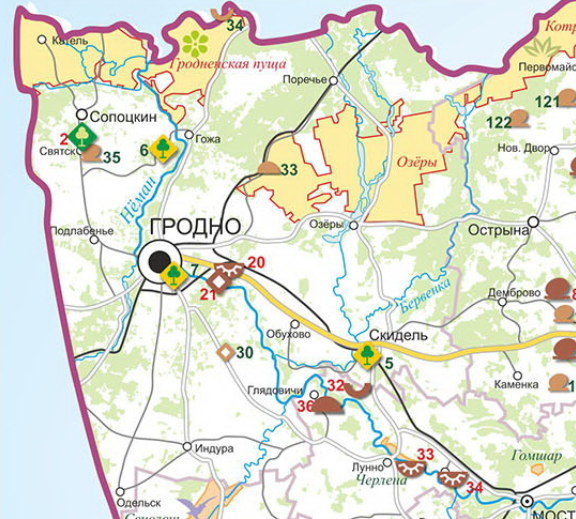 Рисунок 2.  Карта зон ООПТ в районе проектирования На площадке проектирования объекта нет особо охраняемых природных территорий (ООПТ).  Реализация планируемой деятельности не окажет вредного воздействия на особо охраняемые природные территории.3.3. Природно-ресурсный потенциал Гродно и Гродненский район обладает значительным природно-ресурсным потенциалом. Эффективность его использования наряду с рациональным природопользованием является одним из основных факторов устойчивого развития. Размещение проектируемого объекта в центре крупного населенного пункта не окажет воздействия и не приведет к ухудшению природно-ресурсного потенциала региона. Использование недр, продуктов производства растительного и животного мира не планируется.Объект строительства расположен в центральной части города Гродно на территории историко-культурной ценности «Исторический центр г. Гродно»,  который постановлением Совета Министров РБ от 14.05.2007 г . № 578 в редакции от 03.09.2008г №1288 присвоен статус историко-культурной ценности категории «1», и которая под шифром 411Е000002 включена в Государственный список историко-культурных ценностей Республики Беларусь.Реализация проектных решений на данной территории предусматривает строительство БКТПБ.Правовое регулирование материальных объектов со статусом историко-культурной ценности обеспечено Кодексом Республики Беларусь о Культуре от 20 июля 2016 года. № 413-С.В границах исторического центра для обеспечения сохранения недвижимых материальных историко-культурных ценностей и окружающей среды в определенных пределах устанавливаются границы территорий недвижимых материальных историко-культурных ценностей и одна или несколько из следующих зон охраны этих историко-культурных ценностей: охранная зона; зона регулирования застройки; зона охраны ландшафта; зона охраны культурного слоя (слоя).Нормативные правовые акты в сфере охраны историко-культурного наследия направлены на предотвращение уничтожения историко-культурных ценностей, сохранение отличительных художественных и исторических черт, которые обусловили придание объектам такого статуса, обеспечение изучения памятников.Анализ имеющихся данных по размещению охраняемых видов животных и растений показал отсутствие их в зоне строительства и эксплуатации объекта. Фауна и флора площадки размещения объекта характеризуется низким разнообразием и характерна для селитебных территорий. Непосредственной ценности для сохранения фауны и миграционных путей диких животных площадь размещения объекта не имеет. Реализация планируемой деятельности не окажет вредного воздействия на недвижимые историко-культурные ценности, т.к. не относится к объектам, характеризующимся вредным воздействием (опасным видом деятельности).3.4 Природоохранные и иные ограничения В настоящее время естественные ландшафты изучаемой территории антропогенно преобразованы. Антропогенное воздействие на ландшафты связано, прежде всего, с проведение строительных работ, в том числе для реконструируемого  объекта.Критериями оценки устойчивости ландшафтов к техногенным воздействиям через воздушный бассейн служат следующие показатели:- аккумуляция загрязняющих примесей (характеристика инверсий, штилей, туманов);- разложение загрязняющих веществ в атмосфере, зависящее от общей и ультрафиолетовой радиации, температурного режима, числа дней с грозами;- вынос загрязняющих веществ (ветровой режим);- разбавление загрязняющих веществ за счет воспроизводства кислорода (процент относительной лесистости).Коэффициент стратификации для района составляет 160.Лесистость в городе областного значения составляет около 35 %, поэтому, по биологической продуктивности, адсорбирующей и фитонцидной способности растений, отводимая территория в отношении атмосферного воздуха оценивается как не вполне благоприятная.По климатическим характеристикам, связанным с количеством инверсий, способности воздушного бассейна к очищению от загрязнений за счет их разложения, район относится к зоне умеренно континентальной, поэтому состояние территории оценивается как благоприятное.Ввиду того, что район находится на территории с сильным увлажнением, способность атмосферы к самоочищению за счет вымывания загрязнителей осадками оценивается как благоприятная.Устойчивость ландшафтов к техногенным воздействиям через воздушный бассейн в рассматриваемом регионе достаточно высока.В формировании растительного покрова принимают участие в основном древовидные культуры со значительным периодом вегетации, поэтому растительность зоны достаточно устойчива к постоянным выбросам вредных веществ.Животный мир представлен в основном хорошо приспособленными к антропогенному воздействию видами.Анализ данных о состоянии территории расположения проектируемого объекта с целью оценки состояния природной среды позволяет заключить, что исследуемая территория по климатическим и биологическим факторам обладает высокой степенью устойчивости к антропогенному воздействию.3.5. Социально-экономические условия региона планируемой деятельностиВ Гродненской области проводится целенаправленная работа по выполнению ключевых показателей эффективности по вопросам социально – экономического развития.Организации области оказывали следующие виды услуг: транспортные – 86,8 млн. долл. США, или 124,8% к уровню января-августа 2017 г. (удельный вес в экспорте 60,6 %), строительные – 24,7 млн. долл. США, или 88,9 % (17,3 %), компьютерные, телекоммуникационные и информационные – 14,9 млн. долл. США, или 153,6 % (10,4 %),   прочие деловые – 7,1 млн.  долл. США, или 121,5 % (4,9 %), туристические – 7,2 млн. долл. США, или 119,3 % (5,0 %), услуги в области здравоохранения – 1,9 млн. долл. США, или 132,8 % (1,4 %).Характеризуя туристические ресурсы Гродненского региона и г. Гродно, заметно устойчивое развитие и привлекательность региона. Развитие туристической отрасли базируется на «принципе комплиментарности» или взаимодополнения. Если в других отраслях хозяйствования появление на местном рынке предприятия аналогичного профиля ведет лишь к обострению конкуренции, то в туристической отрасли это в первую очередь повышает привлекательность региона и улучшает потребительские свойства турпродукта каждого отдельного предприятия. В туристической отрасли более предпочтительно создавать какое-либо предприятие там, где уровень развития туристической индустрии уже является достаточно высоким, нежели начинать свое дело «с нуля» там, где туризм как отрасль абсолютно не представлен. Для туриста привлекательными являются регионы с высокой концентрацией туристических предприятий, где он может получить разнообразные впечатления на небольшой территории за относительно короткое время, где он может выбирать и комбинировать «свой» турпродукт. Уровень развития региональной туристической индустрии в целом по области можно оценить как средний, однако, в Гродно, и в частности  на территории, на которой планируется объекта общественного питания, этот уровень можно оценить как сравнительно высокий.Цели и задачи социально-экономического развития города Гродно на ближайшие годы определены на основании анализа его социально-экономического положения, тенденций развития Республики Беларусь. Главной целью социально-экономического развития города Гродно является дальнейшее повышение уровня и качества жизни населения на основе развития и эффективного использования человеческого потенциала, технического перевооружения и совершенствования структуры  экономики, роста ее конкурентоспособности.Для достижения указанной цели предусматриваются:- рост реальных денежных доходов населения, в том числе заработной платы, пенсий, пособий и других социальных выплат;- благоприятные условия для интеллектуального, творческого, трудового, профессионального и физического совершенствования человека;- опережающее развитие сферы услуг, и прежде всего образования, здравоохранения, культуры - основы совершенствования человеческого капитала;- осуществление мер по демографической ситуации в городе;- инновационная направленность развития экономики, более действенный механизм стимулирования разработки и реализации эффективных инвестиционных проектов и на этой основе повышение уровня конкурентоспособности экономики, включая структурную перестройку, технико-технологическое перевооружение и реконструкцию производств; расширение взаимовыгодных связей со странами ближнего и дальнего зарубежья.Социально-экономическое развитие города направлено на улучшение условий функционирования экономики и социальной сферы. Для этого предусмотрены:- обеспечение рациональной структуры занятости населения;- достижение стабильного роста экономики;- создание условий для обеспечения социальных потребностей населения (выполнение государственных социальных стандартов);- формирование благоприятных условий проживания за счет совершенствования городской инфраструктуры по обслуживанию населения;- сохранение и рациональное использование культурного и исторического наследия.Постепенно решаются проблемы технического перевооружения производств, повышение эффективности работы промышленности, решение вопросов кадрового обеспечения учреждений и организаций, совершенствование работы жилищно-коммунального хозяйства и так далее.Главным приоритетом политики занятости населения должны стать формирование благоприятных условий для повышения ее эффективности, преодоление дефицита рабочих мест посредством расширения инвестиционной активности за счет всех источников, снижения напряженности и поддержание стабильности в сфере социально-трудовых отношений. Основные усилия будут направлены на реализацию активных мер по обеспечению занятости населения и снижение уровня регистрируемой безработицы.Исходя из поставленных приоритетов определены следующие основные направления совершенствования трудовых отношений и занятости населения:- создание новых рабочих мест с учетом реализации мероприятий ежегодной программы занятости;- стимулирование развития самозанятости населения, расширение деловой и предпринимательской инициативы граждан;- содействие профессиональной ориентации молодежи в выборе профессии и получении профессионального образования до начала ее трудовой деятельности;- улучшение качества рабочей среды, включая условия труда и технику безопасности, повышение уровня заработной платы и эффективное использование рабочего времени.Реализация мероприятий в целом будет способствовать сохранению контролируемой и управляемой ситуации на рынке рабочей силы, более полному удовлетворению потребностей отраслей экономики в необходимых кадрах и стабилизации ситуации на рынке рабочей силы.Основная цель социальной политики - дальнейшее повышение уровня и качества жизни населения. Важнейшими путями ее достижения станут усиление роли заработной платы как главного фактора, стимулирующего экономическое развитие и повышение эффективности экономики, обеспечение роста реальных доходов населения.Главными результатами должны стать активизация инновационного развития экономики, создание необходимых условий для обеспечения устойчивого и эффективного ее развития, а также реализация социально –экономических приоритетов города.Это позволит:- повысить уровень и качество жизни населения;- улучшить демографическую ситуацию (повысить уровень рождаемости, снизить смертность детей и лиц трудоспособного возраста, особенно мужчин, увеличить продолжительность жизни);- увеличить объем инвестиций в основной капитал. - создать благоприятные условия для развития человеческого потенциала на основе внедрения государственных минимальных социальных стандартов.4. Источники воздействия планируемой деятельности на окружающую среду Возможные виды вредного воздействия на окружающую среду включают следующие компоненты:Выбросы загрязняющих веществ в атмосферный воздух,Шумовое воздействие,Загрязнение почв,Загрязнение поверхностных и подземных вод,Воздействие на растительный мир.4.1 Воздействие на атмосферный воздух В Гродненском районе имеются крупные промышленные предприятия, загрязняющие окружающую среду. Сосредоточенные в основном в пределах г.Гродно. Основным источником вредного воздействия являются воздушные массы, загрязненные выбросами промышленных предприятий Гродно, переносимые западными и юго-западными ветрами, характерными для данной местности. В настоящий момент фоновое загрязнение района размещения объекта определяется на основании данных ГУ «Гродненский областной центр по гидрометеорологии и мониторингу окружающей среды»  от  2019г.Общее состояние атмосферного воздуха, среднегодовые концентрации  загрязняющих веществ, показывают, что качество атмосферного воздуха находится в допустимых пределах.В настоящий момент на территории строительства отсутствуют источники выбросов загрязняющих веществ.Источниками воздействия на атмосферу на стадии строительства являются: строительная техника, автомобильный транспорт, используемые в процессе производства строительно-монтажных работ;Основными загрязняющими веществами, выбрасываемыми в атмосферный воздух при проведении строительных работ на основании типовых технологий являются: летучие органические соединения, пыль неорганическая, твердые частицы суммарно, углерода оксид, азота диоксид, серы диоксид, углеводороды предельные С1-С10, углеводороды предельные С11-С19.Объемы  выбросов  загрязняющих  веществ  на  стадии  строительства  являются маломощными, выбросы носят разовый, временный характер, воздействие на атмосферу данных источников принимается незначительным, непостоянным. Методики определения степени влияния загрязняющих веществ в процессе строительства отсутствуют, поэтому ввиду кратковременности и однократности проведения данных работ степень влияния на окружающую среду не оценивается.После реализации проектных решений по строительству БКТПБ 6/0,4кВ не предусматриваются выбросы загрязняющих веществ в атмосферу.  При вводе в эксплуатацию проектируемого объекта увеличение негативного воздействия на атмосферу и здоровье населения по химическому фактору загрязнения не предусмотрено. Движение механических транспортных средств вне дорог проектом не предусмотрено. Для определения влияния проектируемого объекта представлена сравнительная характеристика суммарных валовых выбросов загрязняющих веществ в атмосферный воздух.Таблица 5 Сравнительная характеристика суммарных валовых выбросов ЗВТаким образом, после реализации проектных решений изучаемая территория не будет испытывать влияние выбросов загрязняющих веществ от рассматриваемого объекта.4.2 Воздействие физических факторов Воздействие шумаПоявление наружных источников шума проектом не предусмотрено.   По границам воздействия при проведении строительных работ объект характеризуется локальным характером, ограниченным пространством деятельности объекта; по воздействию на объекты природной среды (атмосферный воздух, водные ресурсы, почвы, грунты, фауна и флора) – косвенным воздействием.Расчет шума не целесообразен при отсутствии наружных источников шума при эксплуатации БКТПБ 6/0,4кВ. Принимаем, что уровень шума на прилегающих территориях не превышает нормативный. Проведение шумозащитных мероприятий не требуется. Воздействие вибрацииВибрация – механические колебания и волны в твердых телах. Вибрация конструкций и сооружений, инструментов, оборудования и машин может приводить к снижению производительности труда вследствие утомления, оказывать раздражающее и травмирующее воздействие на организм человека, служить причиной вибрационной болезни.На рассматриваемой площадке не имеется оборудования, являющегося источниками общей технологической вибрации.Источники общей транспортной вибрации отсутствуют.На рассматриваемой территории предусмотрены все необходимые мероприятия с целью предотвращения распространения вибрации и исключения вредного воздействия на человека.Воздействие инфразвуковых колебанийОснованием для разработки данного раздела служат санитарные нормы и правила «Требования к инфразвуку на рабочих местах, в жилых и общественных помещениях и на территории жилой застройки», утвержденные Постановлением Министерства здравоохранения РБ №121 от 06.12.2013г. Механические колебания с частотами ниже 17 Гц называют инфразвуками. Нормируемыми параметрами постоянного инфразвука являются уровни звукового давления в октавных полосах со среднегеометрическими частотами 2, 4, 8 и 16 Гц. Нормируемыми параметрами непостоянного инфразвука являются эквивалентные по энергии уровни звукового давления в октавных полосах со среднегеометрическими частотами 2, 4, 8 и 16 Гц и эквивалентный общий уровень звукового давления.На территории проектируемого объекта отсутствует оборудование, способное производить инфразвуковые колебания.Воздействие электромагнитных излученийОсновными параметрами, характеризующими электромагнитное поле, являются: частота, длина волны и скорость распространения. Эффект действия электромагнитного поля на биологический объект принято оценивать количеством электромагнитной энергии, поглощаемой этим объектом при нахождении его в поле.Основанием для разработки данного раздела служат: – санитарные нормы и правила «Требования к обеспечению безопасности и безвредности воздействия на население электрических и магнитных полей тока промышленной частоты 50 Гц», утверждены постановлением Министерства здравоохранения Республики Беларусь от 12.06.2012 № 67;– гигиенический норматив «Предельно-допустимые уровни электрических и магнитных полей тока промышленной частоты 50 Гц при их воздействии на население», утвержден постановлением Министерства здравоохранения Республики Беларусь от 12.06.2012 № 67.Электромагнитные волны (излучения) представляют собой процесс одновременного распространения в пространстве изменяющихся электрического и магнитного полей. Излучателем (источником) электромагнитных волн является всякий проводник, по которому проходят переменные токи.Оценка воздействия электромагнитных излучений на людей осуществляется по следующим параметрам:- по энергетической экспозиции, которая определяется интенсивностью электромагнитных излучений и временем его воздействия на человека;- по значениям интенсивности электромагнитных излучений;- по электрической и магнитной составляющей;- по плотности потока энергии.Вредное воздействие магнитного поля проявляется лишь при его напряженности около 200 А/м, что бывает на расстоянии 1—1,5 м от проводов фазы линии и опасно только для обслуживающего персонала при работах под напряжением. Это обстоятельство позволило сделать вывод об отсутствии биологического влияния магнитных полей промышленной частоты на людей и животных, находящихся вблизи БКТПБ 6/0,4кВ.При определении влияния на растения незначительные повреждения были заметны при напряженности, равной 20 кВ/м. Это был самый низкий порог появления повреждений в исследованиях.Трансформаторная подстанция является источником электромагнитного излучения. Защита от создаваемого оборудованием подстанции электромагнитного поля, как правило, осуществляется посредством экранирования помещений.На территории реконструируемого объекта отсутствуют источники радиочастотного диапазона (частота 300 мГц и выше). Влияние на флору, фауну, человека исключено.4.3 Воздействие на геологическую среду.Добыча полезных ископаемых на территории объекта не предусматривается. Воздействие проектируемого объекта на геологическую среду связано, в первую очередь, с изъятием грунта при устройстве БКТПБ 6/0,4кВ. Уровень воздействия на время строительства можно оценить как допустимое.Во время эксплуатации объекта негативное влияние на геологическую среду оказываться не будет.4.4 Воздействие на земельные ресурсы и почвенный покров.Почва – гигантский сорбент поступающих в нее продуктов деятельности человека. Значительная часть промышленных выбросов непосредственно из воздуха, с растений или окружающих предметов попадает в почву: газы – преимущественно с осадками, пыль – под действием силы тяжести. В условиях непрерывного загрязнения в вегетативной массе растений фазе их созревания сохраняется 2-10 % атмосферных примесей, поступивших на поверхность растительного покрова за вегетационный период; все остальное попадает в почву.Промышленные загрязнения оказывают заметное влияние на состав почв, создают неблагоприятные условия для развития естественных почвенных процессов, в том числе процессов трансформации и миграции органического вещества. Почва обладает определенной буферностью к изменениям поступления веществ из атмосферы, способностью к самоочищению от загрязняющих веществ. Факторами, способствующими увеличению загрязненности верхнего слоя почвы являются: высокая относительная влажность воздуха; температурная инверсия; штиль; сплошная облачность; туман; моросящий обложной дождь. При этих атмосферных явлениях пылевидные частицы лучше прилипают к наземным частям растений, а газы быстро проникают в растительные ткани. Кроме промышленных выбросов в атмосферу, отрицательно сказываются на состоянии почвы и механические нарушения почвенного покрова: снятие плодородного слоя, расчистка территории от растительности, что в свою очередь нарушает экологическое равновесие почвенной системы. Негативное влияние на почвы оказывают загрязненные нефтепродуктами дождевые и талые воды, а также, нарушение правил сбора и утилизации промышленных отходов.Анализируя основные проектные решения можно сделать следующее заключение:- проектом не предусматривается снос деревьев;- после проведения строительных работ нарушенные земли восстанавливаются;- в пределах пятна производства земляных работ проектом предусмотрена срезка почвенно-растительного слоя. Плодородно-растительный слой складируется в отвал и используется в полном объеме на рекультивацию нарушенных площадей.- существующий травяной покров, нарушенный в процессе строительства, после рекультивации будет восстановлен в полном объеме путем посева газона;- при строительстве будут применяться методы работ, исключающие ухудшение свойств грунтов неорганизованным размывом поверхностными и подземными водами, промерзанием, повреждением механизмами и транспортом, а также проводиться соответствующие мероприятия по обращению со строительными отходами, предотвращающие загрязнение прилегающей территории;Воздействие проектируемой деятельности во время строительно-монтажных работ оценивается как воздействие низкой значимости. Воздействие низкой значимости на геологическую среду обусловлено также отсутствием ценных минеральных месторождений в границах территории производства земляных работ.При организации рельефа проектируемой площадки значительные выемки и насыпи грунтов не предполагаются. Поэтому риск активизации эрозионных и склоновых процессов будет минимален. Для снижения уровня воздействия техническое обслуживание и заправку строительных механизмов, сбор отработанных масел необходимо производить в специально отведенных местах.Эксплуатация БКТПБ 6/0,4кВ исключает образование и фильтрацию загрязненных поверхностных сточных вод и случайных проливов загрязняющих веществ в почву.Следовательно, вредное воздействие на почву и недра в районе размещения проектируемого объекта, благодаря предусмотренным мероприятиям, будет незначительным.Основное воздействие  на земельные ресурсы будет оказываться в момент проведения строительства двухтрансформаторной подстанции. Для уменьшения воздействия на окружающую природу приняты определенные меры:- снабжение объекта конструкциями, изделиями и материалами предусмотрено из условия достаточности для выполнения работ на одни сутки, без организации складирования на строительной площадке;- материально-техническое снабжение строительства материалами, изделиями и полуфабрикатами предусмотрено с предприятий стройиндустрии и производственной базы генподрядной строительной организации;- при производстве работ принята схема, максимально исключающая изготовление конструкций на строительной площадке объекта. Изготовление конструкций готовых для монтажа, предусмотрено на производственных площадях генподрядной (субподрядных) организации;- к производству работ по снятию и сохранению плодородного слоя земли необходимо приступать до начала строительства объекта и в теплое время года.- на стройплощадке присутствуют стесненные условия, обусловленные следующими факторами:1) расположение жилых и производственных зданий, а также сохраняемые зеленые насаждения в непосредственной близости от места работ2) стесненные условия складирования материалов или невозможности их складирования на строительной площадке для нормального обеспечения материалами рабочих мест.4.5 Воздействия на поверхностные и подземные воды.Проектными решениями по проектируемому объекту не предусмотрены технологические процессы, а также использование технологического или иного оборудования, являющихся источниками образования сточных вод. Образование производственных сточных вод в период строительства, а также в процессе эксплуатации объекта на площадке проектируемого объекта не прогнозируется.Сравнительная характеристика объёмов сточных вод после реализации проектных решений представлена в таблице 6.Таблица 6 Сравнительная характеристика суммарного объема сточных водВ процессе строительства БКТПБ 6/0,4кВ использование вредных химических веществ не предусмотрено, содержание в воде вредных веществ останется на прежнем уровне, расчет выноса загрязняющих веществ поверхностным стоком не выполнялся. Поверхностные и подземные воды затронуты загрязнением и другими процессами возмущения не будут.4.6 Оценка воздействия на растительный и животный мирУчасток строительства БКТПБ 6/0,4кВ расположен во внутридворовой территории. Воздействие, в определенной степени, оказывается на окружающую среду в процессе проведения строительных работ. В процессе выполнения запланированных видов работ в результате действия непосредственных и опосредованных факторов будут происходить изменения во внешнем облике ландшафтов, видовом составе и структуре растительного покрова на самой территории строительства и сопредельных территориях. Наибольшим изменениям будут подвержены природные ландшафты и растительный покров в результате прямого воздействия при выполнении строительных работ.При подготовке площадки для производства строительных работ удаление отдельно стоящих объектов растительного мира (деревьев и кустарников) не планируется.Проектом предусмотрена срезка плодородного слоя почвы объемом 10 м3, который в дальнейшем используется для благоустройства прилегающей территории.Проектом определена срезка плодородного слоя почвы с удалением травяного покрова на площади 70 м2, в качестве компенсации предусматривается посадка газона на площади не менее удаляемой (70 м2 ).Животные, обитающие в естественной природной среде, испытывают прямое и косвенное воздействие антропогенных изменений в состоянии окружающей природной среды. Прямое воздействие на состояние животных связано с непосредственным изъятием особей, возможным токсикологическим загрязнением среды их обитания и уничтожением подходящих для их обитания биотопов. Косвенное воздействие проявляется в антропогенном изменении экологических условий среды их обитания, нарушении пространственных связей между популяциями.Негативное воздействие от планируемой, в рамках проекта, деятельности на компоненты (атмосферный воздух, растительный мир) и объекты природной среды, также может быть обусловлено кратковременным проведением строительно-монтажных работ с использованием специальной строительной техники.До начала строительных работ должны быть выполнены мероприятия по сохранности произрастающих на участке деревьев, кустарников и групп насаждений, газонов. У деревьев и кустарников, при необходимости, должны быть прорежены кроны, удалены сухие сучья, поросль, устроены приствольные лунки, залечены раны и дупла и др. Прямого воздействия на животный мир оказано не будет.Высота полета перелетных птиц является достаточной для того, чтобы избежать контактов со зданиями и сооружениями, трубами и коммуникациями проектируемого объекта. Таким образом, воздействие на пути миграции перелетных птиц, а также животных практически отсутствует.Площадка под строительство БКТПБ 6/0,4кВ  не характерна для обитания популяций земноводных, пресмыкающихся, млекопитающих, в связи с чем вредное воздействие на эти классы позвоночных животных оказано не будет и расчет производить нецелесообразно.На данном участке возможно пребывание птиц в ранге «посетитель». Изъятие незначительных площадей не скажется на условиях обитания этого класса животных и расчет также производить нецелесообразно.Воздействие на животный мир оказано косвенное, в первую очередь  на беспозвоночных, при разработке грунта. После реализации проектных решений на участке строительства все экосистемы восстановятся в кратчайшие сроки.Для снижения негативного воздействия от проведения строительных работ на состояние флоры и фауны предусматривается: – работа используемых при строительстве механизмов и транспортных средств только в пределах отведенного под строительство участка; – благоустройство и озеленение территории после окончания строительства; – применение современных машин и механизмов, создающих минимальный шум при работе и рассредоточение работы механизмов по времени и в пространстве для минимизации значения фактора беспокойства для животного мира; – строительные и дорожные машины должны соответствовать экологическим и санитарным требованиям: по выбросам отработавших газов; по шуму; по производственной вибрации; – сбор образующихся при строительстве отходов в специальные контейнеры, сточных вод в гидроизолированные емкости с целью предотвращения загрязнения среды обитания животных; – обеспечение сохранности зеленых насаждений, не входящих в зону производства работ. При производстве строительных работ в зоне зеленых насаждений строительные организации обязаны: – ограждать деревья, находящиеся на территории строительства, не подлежащие удалению; – не складировать строительные материалы и не устраивать стоянки машин на газонах на расстоянии ближе 2,5 м от дерева и 1,5 м от кустарника; – работы подкопом в зоне корневой системы деревьев и кустарников производить ниже расположения основных скелетных корней (не менее 1,5 м от поверхности почвы), не повреждая корневой системы. При соблюдении всех предусмотренных проектом требований, негативное воздействие при строительстве проектируемого объекта на растительный и животный мир будет в пределах допустимого. В процессе эксплуатации объекта влияния на животный и растительный мир оказывается в допустимых пределах.4.7 Оценка воздействия на окружающую среду при обращении с отходамиСистема обращения с отходами должна строиться с учётом выполнения требований природоохранного законодательства, изложенных в статье 17 Закона Республики Беларусь «Об обращении с отходами» № 273-З, а также следующих базовых принципов:– приоритетность использования отходов по отношению к их обезвреживанию или захоронению при условии соблюдения требований законодательства об охране окружающей среды и с учетом экономической эффективности;– приоритетность обезвреживания отходов по отношению к их захоронению.В связи со спецификой планируемой деятельности проблему обращения с отходами необходимо рассматривать по двум направлениям: образование отходов производства при строительстве и изменение в структуре образования отходов при эксплуатации. Основными источниками образования отходов строительства на этапе сооружений является: проведение подготовительных и строительно-монтажных работ (снос сооружений, сварочные, изоляционные и другие работы), обслуживание и ремонт строительной техники, механизмов и дополнительного оборудования, жизнедеятельность рабочего персонала.Организация хранения отходов на стройплощадке до момента их вывоза на использование и захоронение должно осуществляться в соответствии с требованиями статьи 22 Закона Республики Беларусь «Об обращении с отходами» № 271-З.Строительные отходы, образующиеся в процессе проведения строительно-монтажных работ, предусматривается временно хранить на специально отведенной оборудованной площадке с целью последующей передачи на использование или захоронение (при невозможности использования). Площадка временного хранения отходов обустраивается таким образом, чтобы исключить возможное загрязнение компонентов природной среды. Образование отходов в процессе реконструкции предполагается неопасных или малоопасных (стойки ж/б, провода), которые используются в качестве подменного фонда либо отвозятся для переработки КПУП «Гродненский завод по утилизации и механической сортировке отходов» (либо на другое предприятие согласно реестрам объектов по использованию отходов и объектов хранения, захоронения и обезвреживания отходов, размещённых на сайте МинПРиООС).По окончании строительных работ все демонтируемое оборудование от ТК-21 и ТК-162 отвозится на базу Гродненского городского РЭС для использования в качестве подменного фонда: камера КСО (4шт/0,76т), ВН-16 (1шт/0,036т), РВ-10/400 (2шт/0,025т), ЩО-59 (2шт/0,3т), ЩО-70 (3шт/0,45т), силовой трансформатор ТМГ 250кВА и 320 кВА. Демонтируемые трансформаторы не содержат масла с ПХБ.Организация хранения отходов осуществляется в соответствии с требованиями статьи 17 Закона Республики Беларусь «Об обращении с отходами» от 20.07 2007г.№273-З, в редакции от 13.07.2016 г. №397-З.Места хранения отходов на объекте (до образования объема возможного для перемещения при помощи гидравлической тележки) определяются с учетом природоохранного, санитарного и противопожарного законодательства.Строительные организации всех форм собственности, осуществляющие свою деятельность при производстве строительно-монтажных работ, обязаны обозначать границы строительной площадки при работе, в рамках законодательства по обращению с отходами,  обустраивать площадки временного хранения строительных отходов с организацией последующего вывоза их в места, согласованные с управлением архитектуры и градостроительства, Гродненской городской и районной инспекцией природных ресурсов и охраны окружающей среды, Гродненским зональным центром гигиены и эпидемиологии.Отходы, представляющие собой вторичные материальные ресурсы, передаются для использования на объекты, зарегистрированные в реестре по использованию отходов. Отходы, которые не могут быть использованы в качестве вторичных материальных ресурсов, подлежат захоронению. При обеспечении обращения с отходами в строгом соответствии с требованиями законодательства, а также строгом производственном экологическом контроле негативное воздействие отходов на компоненты природной среды не ожидается.При эксплуатации объекта  образование промышленных и бытовых отходов не предусмотрено.Таким образом, реализация проекта не приведет к образованию токсичных  отходов; все строительных отходы  возможно переработать либо утилизировать на городской полигон захоронения твердых коммунальных отходов (завод по механической сортировке и утилизации отходов). 4.8 Оценка социальных последствий планируемой хозяйственной деятельности Основная цель государственной политики в области экологической безопасности заключается в повышении ее уровня в условиях экономического роста. Она включает достижение следующих частных подцелей: предотвращение угрозы жизни и здоровью населения в связи с загрязнением окружающей среды; предотвращение деградации природно-ресурсного потенциала и генофонда, а также разрушения памятников природы и культуры; предотвращение техногенных аварий на экологоопасных объектах; минимизацию негативных социально-экономических и экологических последствий в случае возникновения чрезвычайных ситуаций.Ожидаемые социально-экономические последствия реализации проектного решения связаны с позитивным эффектом в виде обеспечения безопасности при эксплуатации проектируемой трансформаторной подстанции для жителей города и обеспечении сохранности недвижимого материального имущества граждан, сохранение ареалов обитания насекомых, животных и растений, находящихся в границах водоохранной зоны водного объекта. Пожарная безопасность трансформаторных подстанций обеспечивается применением несгораемых конструкций, автоматическим отключением токов коротких замыканий, заземлением опор и соблюдением безопасных по схлестыванию расстояний между проводами. Проектом предусматривается строительство БКТПБ, которая имеет следующие преимущества:1) Высокая надежность и бесперебойное обеспечение потребителей электроэнергией;2) Сокращение эксплуатационных расходов за счет замены поврежденных узлов;3) Простота монтажа и ремонта, особенно при работах под напряжением;4) Сокращение объемов аварийно-восстановительных работ;5) Отсутствие или незначительное обрастание гололедом и мокрым снегом изолированной поверхности проводов;6) Возможность сооружения БКТПБ без вырубки объектов растительного мира;7) Высокая безопасность обслуживания и отсутствие риска поражения при касании фазных проводов, находящихся под напряжением;8) Безопасность работ вблизи БКТПБ;Таким образом, проектируемая двухтрансформаторная подстанция обладает высокой энергоэффективностью и безопасностью при ее эксплуатации по сравнению с существующими ТК-21 и ТК-162, поэтому строительство проектируемой БКТПБ экономически оправдано.Воздействие на историко-культурную ценность рассматривалось путем оценки изменений состояния основных компонентов окружающей среды, которые могли бы повлиять на сохранность историко-культурной ценности. В целом планируемая хозяйственная деятельность не содержит источников вредного воздействия, приводящих к значительным изменениям компонентов окружающей среды, которые опосредовано, могли бы воздействовать на сохранность историко-культурной ценности.5 Прогноз и оценка возможного изменения состояния окружающей средыИсследованное влияние объекта запланированной деятельности на окружающую среду, природные и искусственные компоненты прилегающей территории показали, что воздействие, оказываемое им, следует оценивать как локальное и допустимое.Место размещения объекта запланированной деятельности характеризуется хорошей экологической емкостью территории. Рассматривая возможность риска вредного воздействия на климат и здоровье населения при нормальной деятельности производства на объекте, можно считать минимальным.5.1 Прогноз и оценка изменения состояния атмосферного воздухаВоздействие двухтрансформаторной подстанции после ее строительства на атмосферный воздух оценивается путем прогноза уровня его загрязнения в условиях эксплуатации данного объекта.Для этих целей на основе анализа исходных данных было отмечено отсутствие выбросов загрязняющих веществ, поступающих в приземный слой воздуха Таким образом, при эксплуатации рассматриваемого объекта в предполагаемом районе размещения концентрация загрязняющих веществ в атмосферном воздухе условно приравнивается к фоновому уровню.5.2 Прогноз и оценка уровня физического воздействияОсновным фактором физического воздействия является электромагнитное излучение. На территории проектируемого объекта отсутствуют источники электромагнитных излучений с напряжением электрической сети более 10кВ и выше, источники радиочастотного диапазона (частота 300 мГц и выше). Влияние на флору, фауну, человека исключено.Изложенное дает основание считать, что при эксплуатации проектируемого объекта, он не приведет к ухудшению существующей  фоновой обстановки в районе его места размещения.5.3 Прогноз и оценка изменения состояния поверхностных и подземных водНепосредственно на площадке строительства поверхностные водные объекты отсутствуют. Прямого воздействия на русло р.Городничанки не оказывается. Таким образом, можно сделать вывод, что загрязнение поверхностных и подземных вод не происходит.5.4 Прогноз и оценка изменения состояния земельных ресурсов и почвенного покроваОсновное воздействие на почвенный покров связано с производством подготовительных работ. При выполнении подготовительных и строительных работ происходит интенсивное механическое воздействие и нарушение ранее благоустроенного слоя покрытий, почвенного покрова. Снятый плодородный слой грунта, пригодный к рекультивации, складируется для последующего использования при благоустройстве после окончания строительства. В ходе строительных работ механическое нарушение почв будет иметь локальный характер, ограниченный размерами площадок проектируемого объекта.Потенциальными источниками загрязнения земель при строительстве комплекса могут быть транспортные средства, оборудование, материалы, используемые при строительстве. Во время строительства в почве возможно увеличение концентрации нефтепродуктов. Однако, учитывая непродолжительное воздействие, можно с уверенностью отметить, что к каким-либо изменениям состояния почвы это не приведет.Во время эксплуатации проектируемого объекта воздействие на почву оказываться не будет.5.5 Прогноз и оценка изменения состояния объектов растительного и животного мира, лесовПри строительстве объекта частичным изменениям подвергаются природные почвенные растительные сообщества в результате прямого воздействия при выполнении подготовительных и строительных работ.Согласно Постановлению Совета Министров республики Беларусь от 25.10.2011 №1426 (в редакции Постановления Совета Министров Республики Беларусь от 14.12.2016г. №1020) «О некоторых вопросах обращения с  объектами растительного мира» проектом будут проведены компенсационные посадки в размере, определенном законодательством.С точки зрения влияния на фауну изучаемой территории, работы по строительству БКТПБ вполне допустимы и не противоречат сохранению фаунистического разнообразия. При строительстве и эксплуатации объекта существенного негативного воздействия на естественную флору и фауну, среду обитания и биологическое разнообразие региона наблюдаться не будет. После окончания строительных работ проектом предусмотрено устройство газона посевом многолетних трав согласно плану организации рельефа.5.6.Прогноз и оценка изменения состояния природных объектов, подлежащих особой или специальной охранеВозрастание темпов и масштабов воздействия общества на природную среду вызывает необходимость в сохранении отдельных объектов природы и природных комплексов в первозданном или малоизмененном виде.С этой целью на участках, где они находятся, вводится специальный охранный режим, в результате чего такие территории выводятся из активного хозяйственного освоения и использования, начинают выполнять экологические, биогенетические, санитарно-гигиенические, оздоровительные, культурно-просветительные и иные функции. Вместе с тем существует ряд других территорий, которые по причине своей особой значимости для общества с точки зрения выполнения ими историко-культурных, оборонительных, политических и иных функций, а также повышенной опасности для здоровья людей и природной среды, тоже приобретают статус охраняемых территорий. На них ограничивается доступ населения, вводятся особые режимы использования, применяются иные запреты. Поэтому следует различать охраняемые природные территории и иные охраняемые территории.Особо охраняемыми природными территориями и объектами являются участки земель, недр, вод, лесов, которые выполняют экологические, культурно-оздоровительные и иные близкие им функции и требуют самостоятельной охраны от негативного воздействия со стороны хозяйственной деятельности человека.Центральное место в системе особо охраняемых природных территорий и объектов занимает единый государственный природно-заповедный фонд, который представляет собой совокупность природных объектов и комплексов, наделенных особым режимом, поскольку они имеют большое экологическое, природоохранное, научное, культурное значение и полностью либо частично выведены из хозяйственного и иного использования с целью сохранения генетического фонда растений и животных, типичных и редких ландшафтов, эталонов окружающей природной среды.Отрицательное воздействие на памятники природы республиканского значения, зоны отдыха, туристско-экскурсионный комплексы будет отсутствовать ввиду значительного удаления.Территория проектируемого объекта размещена в центре городской застройки и непосредственно не затрагивает особо охраняемые природные территории. 6 Мероприятия по предотвращению или снижению потенциальных неблагоприятных воздействий при эксплуатации предприятияДля снижения негативного воздействия на окружающую среду проектом предусмотрены следующие меры по уменьшению выделения загрязняющих веществ в атмосферу: Выбросы загрязняющих веществ отсутствуют и, соответственно, объект не оказывает воздействия на состояние окружающей среды в районе размещения рассматриваемого объекта. Разработка мероприятий по предотвращению и уменьшению выбросов в атмосферный воздух не требуются.Доставка основных материалов, конструкций и оборудования от заводов-изготовителей осуществляется автотранспортом по существующим проездам. К строительно-монтажным работам допускаются агрегаты, прошедшие технический осмотр с допустимыми нормами выбросов загрязняющих веществ в атмосферный воздух.Для минимизации загрязнения окружающей среды шумовым воздействием и вибрацией при строительстве объекта предусмотрены следующие мероприятия: - запрещена работа механизмов, задействованных на площадке объекта, вхолостую; - строительные работы производятся, в основном, щадящими методами, вручную или с применением ручного безударного (долбежного) и безвибрационного инструмента; - при производстве работ не применяются машины и механизмы, создающие повышенный уровень шума.При эксплуатации объекта необходимо использовать малошумные инженерные системы кондиционирования и вентиляции в части недопущения превышения допустимых уровней шума для населенных пунктов. Мероприятия по предотвращению и снижению потенциальных неблагоприятных воздействий отходов строительства и эксплуатации: следует четко контролировать своевременный вывоз отходов строительства на объекты по использованию, хранению, обезвреживания и (или) захоронению отходов, а также не допускать просыпания отходов в момент перевозки.Для снижения нагрузки на окружающую среду при обращении с отходами на стадии строительства и эксплуатации проектируемого объекта предусмотрено: - учет и контроль всего нормативного образования отходов; - организация мест временного накопления отходов; - селективный сбор отходов с учетом их физико-химических свойств, с целью повторного использования или размещения; - передача по договору отходов, подлежащих повторному использованию или утилизации, специализированным организациям, занимающимся переработкой отходов; - передача по договору отходов, не подлежащих повторному использованию, специализированным организациям, занимающимся размещением отходов на полигоне; - организация мониторинга мест временного накопления отходов, условий хранения и транспортировки отходов, контроль соблюдения экологической, противопожарной безопасности и техники безопасности при обращении с отходами. Мероприятия по обращению с отходами, предусмотренные данным проектом, исключают возможность организации несанкционированных свалок и захламление территории в период строительства и эксплуатации объекта.Отходы, которые будут образовываться в результате строительной деятельности, не будут представлять опасности для окружающей среды.В период эксплуатации объекта образование опасных отходов производства также не планируется. Мероприятия по предотвращению и снижению потенциальных неблагоприятных воздействий на поверхностные и подземные воды: В целях защиты водных объектов от возможного загрязнения, при дальнейшем освоении территорий, обязательным является соблюдение требований Законодательства Республики Беларусь в области охраны вод с соблюдение режимов водоохранных зон водных объектов.Для временного хранения строительных отходов необходимо предусмотреть площадки в границах производства работ до их использования и передачи на объекты использования. Запрещается заправка и ремонт строительной техники и эксплуатация в ее аварийном состоянии, с целью исключения загрязнения почв горюче-смазочными веществами.В целом загрязнения грунтовых, подземных и поверхностных вод не произойдет при обеспечении жесткого контроля за всеми технологическими и техническими процессами и механизмами при выполнении строительных работ.В границах водоохранных зон не допускаются:-  применение (внесение) с использованием авиации химических средств защиты растений и минеральных удобрений;-  возведение, эксплуатация, реконструкция, капитальный ремонт объектов захоронения отходов, объектов обезвреживания отходов, объектов хранения отходов (за исключением санкционированных мест временного хранения отходов, исключающих возможность попадания отходов в поверхностные и подземные воды);-  возведение, эксплуатация, реконструкция, капитальный ремонт объектов хранения и (или) объектов захоронения химических средств защиты растений;-  складирование снега с содержанием песчано-солевых смесей, противоледных реагентов;- размещение полей орошения сточными водами, кладбищ, скотомогильников, полей фильтрации, иловых и шламовых площадок (за исключением площадок, входящих в состав очистных сооружений сточных вод с полной биологической очисткой и водозаборных сооружений, при условии проведения на таких площадках мероприятий по охране вод, предусмотренных проектной документацией);-  мойка транспортных и других технических средств;- рубка леса, удаление, пересадка объектов растительного мира без лесоустроительных проектов, проектной документации, утвержденных в установленном законодательством порядке, без разрешения местного исполнительного и распорядительного органа, за исключением случаев, предусмотренных законодательством об использовании, охране и защите лесов, о растительном мире, о транспорте.В границах водоохранных зон допускаются возведение, эксплуатация, реконструкция, объектов, при условии проведения мероприятий по охране вод, предусмотренных проектной документацией.Мероприятия по предотвращению и снижению потенциальных неблагоприятных воздействий на земельные ресурсы, почвы, на геологическую среду и рельеф: с целью снижения негативного воздействия на земельные ресурсы во время проведения строительных работ проектом предусмотрены следующие мероприятия: - организация мест временного хранения отходов с соблюдением экологических, санитарных, противопожарных требований; - своевременный вывоз образующихся отходов на соответствующие предприятия по размещению и переработке отходов; - применение технически исправных машин и механизмов с отрегулированной топливной арматурой, исключающей потери ГСМ; - санитарная уборка территории, временное складирование материалов и конструкций на водонепроницаемых покрытиях. В период эксплуатации объекта воздействие на почвенный покров не осуществляется. Мероприятия по предотвращению и снижению потенциальных неблагоприятных воздействий на растительность и животный мирПри производстве строительных работ в зоне зеленых насаждений строительные организации обязаны: 1. Не складировать строительные материалы и не устраивать стоянки машин на газонах на расстоянии ближе 2,5 м от дерева и 1,5 м от кустарника. Складирование горючих материалов производить на расстоянии не ближе 10 м от деревьев и кустарников; 2. Работы подкопом в зоне корневой системы деревьев и кустарников производить ниже расположения основных скелетных корней (не менее 1,5 м от поверхности почвы), не повреждая корневой системы.В период эксплуатации объекта воздействие на животный и растительный мир не оказывается. Мероприятия по сохранению историко-культурных ценностейСогласно Архитектурно-планировочному заданию объект строительства расположен в центральной части города Гродно в зоне охраны недвижимых историко-культурных ценностей: исторический центр города Гродно.Правовое регулирование материальных объектов со статусом историко-культурной ценности обеспечено Кодексом Республики Беларусь о Культуре от 20 июля 2016 года. № 413-С.В границах исторического центра для обеспечения сохранения недвижимых материальных историко-культурных ценностей и окружающей среды в определенных пределах устанавливаются границы территорий недвижимых материальных историко-культурных ценностей и одна или несколько из следующих зон охраны этих историко-культурных ценностей: охранная зона; зона регулирования застройки; зона охраны ландшафта; зона охраны культурного слоя (слоя).Нормативные правовые акты в сфере охраны историко-культурного наследия направлены на предотвращение уничтожения историко-культурных ценностей, сохранение отличительных художественных и исторических черт, которые обусловили придание объектам такого статуса, обеспечение изучения памятников.Сохранение историко-культурных ценностей - это недопущение утраты материальными объектами и нематериальными проявлениями человеческого творчества своих отличительных духовных, эстетических и документальных достоинств, обусловивших придание им статуса ценностей.В проекте зон охраны исторического центра г.Гродно предусматривается сохранение и оптимальное использование историко-культурного наследия, включая объекты материальной ценности и планировочную структуру, пространственное расширение общегородского центра с учетом исторических, композиционных и планировочных условий.На территории историко-культурной застройки необходимо обеспечивать:- сохранение планировочной структуры в исторически сложившихся линиях застройки;- охрану, реставрацию и воссоздание исторического благоустройства территории озеленения и малых архитектурных форм;- ограничение нового строительства по этажности и характеру объемно-пространственного решения;- расчистку территории от некапитальных малоценных построек с обеспечением традиционных условий восприятия исторической застройки;- снижение влияния наиболее дисгармонирующей новой застройки, не соответствующей исторической среде, путем улучшения архитектурного решения фасадов, организации специального озеленения.В пределах зон охраны историко-культурных ценностей запрещаются производство земляных, строительных и иных работ, а также хозяйственная деятельность без специального разрешения уполномоченного органа по охране историко-культурного наследия - Министерства культуры на проведение археологических исследований.При проведении земляных и строительных работ обеспечивается надзор археолога за исполнением охранных мер.В целях непосредственного обеспечения сохранности запрещается снос, передвижение, затопление, создание угрозы существованию, научно- необоснованные изменения или ухудшение (угроза ухудшения) технического состояния материальных недвижимых ценностей.При строительстве объекта в исторической застройке необходимо поддерживать сложившиеся планировочные и композиционные характеристики среды. Это традиционный контур кварталов, небольшая длина фасадов, соразмерность высоты в рядовой застройке и другие приемы.Таким образом, центр г.Гродно постепенно будет избавляться от несоответствующих его статусу функций. Значительно сократятся многочисленные малоценные, эстетически непривлекательные, ветхие и дисгармонирующие здания и хозпостройки.Исторический центр дополнится общественными и коммерческими функциями, социальным обслуживанием высшего уровня, более комфортным жильем, ландшафтно-рекреационными и пешеходными зонами. Повысится уровень его благоустройства, обогатится архитектурно-пространственный образ, улучшится качество среды.7 Альтернативы планируемой деятельности.В качестве альтернативных вариантов реализации планируемой деятельности по объекту рассмотрены следующие:Вариант I: реализация проектного решения в рамках отведенного участка.Вариант II: реализация проектного решения строительства на другом участке.Вариант III. «Нулевой вариант» - отказ от реализации проектных решений по рассматриваемому проекту. Сравнительная характеристика вариантов реализации планируемой хозяйственной деятельности и отказа от нее сведена в таблицу. Сравнительная характеристика реализации двух предложенных альтернативных вариантов выполнялась по показателям, характеризующим воздействие на окружающую среду, изменение социально-экономических условий, возникновение чрезвычайных ситуаций и т.д.  Изменение показателей при реализации каждого из вариантов планируемой деятельности оценивалось по шкале от «положительный эффект» до «отсутствие положительного эффекта» и «отсутствует воздействие» до «высокое воздействие».Таблица 7. Сравнительная характеристика вариантов реализации планируемой хозяйственной деятельностиДля комплексной оценки значимости воздействия планируемой деятельности на окружающую среду использовалась методика, изложенная в ТКП 17.02-08-2012(02120) «Охрана окружающей среды и природопользование. Правила проведения оценки воздействия на окружающую среду (ОВОС) и подготовка отчета», которая основывается на определении показателей пространственного масштаба воздействия, временного масштаба воздействия и значимости изменений в результате воздействия, переводе качественных характеристик и количественных значений этих показателей в баллы.Общая оценка значимости производится путем умножения баллов по каждому из трех показателей. Дополнительно могут быть введены весовые коэффициенты значимости каждого показателя в общей оценке. Общее количество баллов в пределах 1–8 баллов характеризует воздействие как воздействие низкой значимости, 9–27 – воздействие средней значимости, 28–64 – воздействие высокой значимости.Таблица 8. Общая оценка значимости* – отмечена значимость планируемой деятельности по оптимизации гидрологического режима проектной территории на окружающую среду.По результатам комплексной оценки значимости воздействия мероприятия по оптимизации гидрологического режима на окружающую среду оценивается в 1 балл  (воздействие низкой значимости).Таким образом, исходя из приведенной сравнительной характеристики по объекту, вариант I – реализация проектных решений  является приоритетным вариантом планируемой хозяйственной деятельности. При его реализации трансформация основных компонентов окружающей среды временна, влияние на атмосферный воздух  в рамках допустимых нормативов,  по воздействию на социальную сферу обладает положительным эффектом. Негативное воздействие от рассматриваемого объекта на окружающую среду и здоровье человека будет минимальным.8. Оценка возможного значительного вредного трансграничного воздействия планируемой деятельности Город Гродно располагается на расстоянии 20-40км от границ сопредельных государств и не имеет единых границ с территориями других государств. Реализация проектного решения по объекту не будет сопровождаться вредным трансграничным воздействием на окружающую среду. Поэтому процедура проведения ОВОС данного объекта не включала этапы, касающиеся трансграничного воздействия.  9.Прогноз возникновения вероятных чрезвычайных  и запроектных аварийных ситуаций, оценка их последствий, мероприятия по их предупреждению Вероятность возникновения аварийных ситуаций низкая при условии соблюдения техники безопасности и технологического регламента эксплуатации оборудования.На проектируемом объекте возможные аварийные ситуации связаны с возникновениями пожаров и обрывов электросетей. Для предотвращения таких ситуаций проектные решений разработаны с соблюдением противопожарных требований.Проектом предусмотрен комплекс инженерно-технологических решений, которые включают выполнение мероприятий соответствующих категории по взрывопожароопасности, применение соответствующего классу по ПУЭ электрооборудования.Пожарная безопасность воздушных и кабельных линий электропередачи и трансформаторных подстанций обеспечивается применением несгораемых конструкций, автоматическим отключением токов коротких замыканий, заземлением опор и соблюдением безопасных по схлестыванию расстояний между проводами. Расстояние от опор ВЛИ и электрических проводов до различных зданий и сооружений выдержаны в соответствии с действующими нормативными документами и правил использования тепловой и электрической.Таким образом, проектируемая трансформаторная подстанция обладает высокой энергоэффективностью и безопасностью при ее эксплуатации по сравнению с существующими ТК-21 и ТК-162, поэтому строительство проектируемых БКТПБ экономически оправдано.Обеспечение пожарной безопасности неразрывно связано с соблюдением основных нормативных требований в сфере ТБ и принятием инструкции по пожарной безопасности, действующей в рамках предприятия.Таким образом, вероятность возникновения чрезвычайной ситуации сведена к нулю, в связи с обязательным выполнением мероприятий по минимизации вредного воздействия на окружающую среду, строгим соблюдением всех технологических процессов и содержанием всей техники в исправном состоянии.10. Программа послепроектного анализа (локального мониторинга).Проведение послепроектного анализа должно включать следующие мероприятия:а)	контроль соблюдения проектных решений, в том числе и в области охраны окружающей среды;б)	проверку соблюдения требований, предъявляемым к застройке зоны охраны исторического центра категории «1» г.Гродно ул.Ленина.Согласно Инструкции о порядке проведения локального мониторинга окружающей среды юридическими лицами, осуществляющими эксплуатацию источников вредного воздействия на окружающую среду (Постановление Министерства природных ресурсов и охраны окружающей среды Республики Беларусь от 01.02.2007 г. № 9, в ред. постановления Министерства природных ресурсов и охраны окружающей среды Республики Беларусь 11.01.2017 № 4) проведение локального мониторинга атмосферного воздуха, для проектируемого объекта не требуется. Проведение локального  мониторинга, объектом которого являются поверхностные воды, не требуются, т.к. отсутствует сброс сточных вод.Проведение локального  мониторинга, объектом которого являются подземные воды, не требуются, т.к. в целом объект не оказывает вредного воздействия на подземные воды.11 Оценка достоверности прогнозируемых последствий, выявленные неопределенности.Основными источниками неопределенности оценки планируемой деятельности на окружающую среду и здоровье населения являются:- использование аналоговых показателей планируемых видов работ на этапе предпроектных изысканий - неопределённость, связанная с формированием исходной выборки:- модели экспозиции, скрининговые параметры, используемые при оценке существующие гидрологической модели водного объекта в селитебных территориях;- скрининговая перспективная оценка потенциальных уровней негативного/позитивного воздействия в районе строительства.Критерий оправдываемой прогностических уровней воздействия на окружающую среду и здоровье населения планируемой деятельности (в случае если не произойдет существенных изменений) можно оценить как хороший. В настоящей работе определены виды воздействий на окружающую среду, которые более детально изложены в разделе 4 «Воздействие планируемой деятельности на окружающую среду» и оценка воздействия, изложенная в разделе 5 «Прогноз и оценка возможного изменения состояния окружающей среды».При этом существуют некоторые неопределенности или погрешности, связанные с определением прогнозируемых уровней воздействия, а именно: все прогнозируемые уровни воздействия определены по проектируемым объектам-аналогам, для которых, в свою очередь, все прогнозируемые уровни воздействия определены расчетным методом, с использованием действующих ТНПА, без применения данных испытаний и измерений, выполненных аккредитованными лабораториями.12 Выводы по результатам проведения оценки воздействия.Проведенная оценка воздействия на окружающую среду позволяет сделать следующее заключение:Принятые в проекте решения являются наиболее приемлемыми с экологической и экономической точки зрения для рассматриваемого объекта.- выбросы загрязняющих веществ в процессе эксплуатации проектируемого объекта отсутствуют;- проектные решения не предусматривают использование воды и образование сточных вод в процессе эксплуатации двухтрансформаторной подстанции; -воздействие физических факторов на окружающую среду обусловлено наличием шумового воздействия во время проведения строительных работ, а также незначительным воздействием электромагнитного излучения. Шумовое воздействие носит непостоянный временный характер и не превысит фонового уровня шума, обусловленного движением автотранспорта. - как негативный фактор воздействия проектируемого объекта рассматривается удаление растительного покрова и снятие плодородного грунта, но данное воздействие носит кратковременный характер и после завершения строительства почвенный и травяной покров полностью восстанавливаются; Проектирование  и  строительство  рассматриваемой  двухтрансформаторной подстанции можно оценивать как комплекс мероприятий по предотвращению, минимизации неблагоприятного воздействия на окружающую среду, т.к. эксплуатация проектируемой БКТПБ, обладая высокой энергоэффективностью по сравнению с демонтируемыми ТК-21 и ТК-162, снизит потребление электроэнергии и потери мощности при ее передаче, что будет иметь в качестве косвенного эффекта снижение выбросов загрязняющих веществ в атмосферный воздух вследствие сжигания топлива для получения электрической энергии.На основании вышеизложенного, можно сделать вывод о том, что эксплуатация проектируемого объекта не приведет к нарушению природно-антропогенного равновесия, следовательно, реализация проектных решений с учетом экономических выгод и решения вопросов безопасной эксплуатации двухтрансформаторной подстанции возможна и экономически целесообразна.Благодаря реализации предусмотренных проектом природоохранных мероприятий, при правильной эксплуатации и обслуживании объекта негативное воздействие планируемой деятельности на окружающую природную среду будет незначительным и не представляющим угрозы для здоровья населения. Таким образом, при реализации проектных решений и рекомендованных природоохранных мероприятий, при правильной эксплуатации и обслуживании оборудования, при экологическом контроле, негативное воздействие планируемой деятельности на окружающую природную среду будет незначительным – в допустимых пределах, не превышающих способность компонентов природной среды к самовосстановлению.Список использованных источниковЗакон Республики Беларусь от 18 июля 2016 г. №399-3 «О государственной экологической экспертизе, стратегической экологической оценке и оценке воздействия на окружающую среду» ( в ред. №218-З от 15.07.2019г); Закон Республики Беларусь «Об охране окружающей среды» от 26 ноября 1992 г. № 1982-XII (в редакции Закона Республики Беларусь от 18 июля 2016 г. №399-3); Положение о порядке проведения общественных обсуждений в области архитектурной, градостроительной и строительной деятельности»,  утвержденное постановлением Совета Министров Республики Беларусь 01.06.2011 № 687 (в редакции постановления Совета Министров Республики Беларусь 10.02.2014 № 109)Постановление 14 июня 2016 г. N 458 « Об утверждении положения о порядке организации и проведения общественных обсуждений проектов экологически значимых решений, экологических докладов по стратегической экологической оценке, отчетов оценки воздействия на окружающую среду, учета принятых экологически значимых решений и внесений изменений и дополнения в некоторые Постановления Совета Министров Республики Беларусь.Конвенция об оценке воздействия на окружающую среду в трансграничном контексте, подписанная в г. Эспо 25 февраля 1991 года.Конвенция о доступе к информации, участии общественности в процессе принятия решений и доступе к правосудию по вопросам, касающимся окружающей среды, подписанная в г.Орхус 25 июня 1998 года.Кодекс Республики Беларусь от 30.04.2014 N 149-З (ред. от 18.07.2016) "Водный кодекс Республики Беларусь"Кодекс Республики Беларусь от 24.12.2015 N 332-З "Лесной кодекс Республики Беларусь"Кодекс Республики Беларусь от 14.07.2008 N 406-З (ред. от 18.07.2016) "Кодекс Республики Беларусь о недрах" Кодекс Республики Беларусь от 23.07.2008 N 425-З (ред. от 24.10.2016) "Кодекс Республики Беларусь о земле"Закон Республики Беларусь от 20.10.1994 N 3335-XII (ред. от 28.04.2015, с изм. от 18.10.2016) "Об особо охраняемых природных территориях" Закон Республики Беларусь «О растительном мире» от 14 июня 2003 г. №205 -З.Закон Республики Беларусь от 10.07.2007 N 257-З (ред. от 18.07.2016) "О животном мире"Закон Республики Беларусь от 20.07.2007 N 271-З (ред. от 13.07.2016) "Об обращении с отходами"Закон Республики Беларусь от 16.12.2008 N 2-З (ред. от 13.07.2016) "Об охране атмосферного воздуха" Кодекс Республики Беларусь о Культуре от 20 июля 2016 года. № 413-СМетодика расчета концентраций в атмосферном воздухе вредных веществ,содержащихся в выбросах предприятий (ОНД-86).Методические рекомендации по гидрогеологическим исследованиям и прогнозам для контроля за охраной подземных вод. - М.: ВСЕГИНГЕО. 1980г.Юркевич И.Д., Голод Д.С., Адерихо В.С. Растительность Белоруссии, ее картографирование, охрана и использование. – Мн.: «Наука и техника», 1979.Юркевич И.Д., Гельтман В.С. География, типология и районирование лесной растительности.– Мн.: Наука и техника, 1965. – 286 с.Оценка воздействия на окружающую среду : учеб.пособие / А. Н. Матвеев, В.П. Самусенок, А. Л. Юрьев. – Иркутск : Изд-во Иркут. гос. ун-та, 2007. –179с.ТКП 17.02-08-2012 (02120) Охрана окружающей среды и природопользование. Правила проведения оценки воздействия на окружающую среду (ОВОС) и подготовки отчета. Утвержден постановлением Министерства природных ресурсов и охраны окружающей среды Республики Беларусь от 05.01.2012 г. №1-Т;  Охрана окружающей среды в Республике Беларусь: Статистический сборник / Под. ред. В.И. Зиновского. – Минск: Национальный статистический комитет Республики Беларусь. – 2017. Национальный Атлас Беларуси / Под ред. М.В. Мясниковича; Комитет по земельным ресурсам, геодезии и картографии при Совете министров Республики Беларусь. - Минск: 2002.– 292 с.  Каропа Г.Н. Физическая география Беларуси. Курс лекций. / Г.Н. Каропа, – УО «Гомельский государственный университет имени Франциска Скорины», 2003. – 90 с. Постановление Совета министров Республики Беларусь от 11.12.2019 № 847 Специфические санитарно-эпидемиологические требования (Требования к санитарно-защитным зонам организаций, сооружений и иных объектов, оказывающих воздействия на здоровье человека и окружающую среду) Нормативы предельно допустимых концентраций загрязняющих веществ в атмосферном воздухе и ориентировочно безопасных уровней воздействия загрязняющих веществ в атмосферном воздухе населенных пунктов и мест массового отдыха населения, утвержденных постановления Министерства здравоохранения Республики Беларусь от 08.11.2016 N 113  «Классы опасности загрязняющих веществ в атмосферном воздухе и установление порядка отнесения загрязняющих веществ к определенным классам опасности загрязняющих веществ», утверждены постановлением Министерства здравоохранения Республики Беларусь от 21 декабря 2010 г. № 174 Указ Президента РБ от 9 февраля 2012 г. N 59 «О некоторых вопросах развития особо охраняемых природных территорий» (в ред. Указов Президента Республики Беларусь от 08.07.2013 N 307, от 25.07.2013 N 332, от 23.01.2014 N 48, от 19.06.2014 N 276)Охрана окружающей среды в Республике Беларусь: Статистический сборник / Под. ред. В.И. Зиновского. – Минск: Национальный статистический комитет Республики Беларусь. – 2017. Национальный Атлас Беларуси / Под ред. М.В. Мясниковича; Комитет по земельным ресурсам, геодезии и картографии при Совете министров Республики Беларусь. - Минск: 2002.– 292 с. Климат Беларуси / Под ред. В.Ф. Логинова. – Мн.: Институт геологических наук АН Беларуси, 1996. – 234 с.Энцыклапедыя прыроды Беларусі: У 5-і т. Т.4 / Рэдкал.: І.Г. Шамякін і інш.- Мн.: БелСЭ, 1985.- 599 с.Нацыянальны атлас Беларусі / Камітэт па зямельных рэсурсах, геадэзіі і картаграфіі пры Савеце Міністраў Рэспублікі Беларусь. – Мн., 2002. – 292 с.Красная кнiга Беларусi: Энцыкл./ Беларус. Энцыкл.- Мн.: 3-ее издание 25. Плужников В.Н., Макаревич А.А., Петлицкий Е.Е. Оценка и прогноз ресурсов поверхностных вод и их изменений под влиянием хозяйственной деятельности (методическое руководство). - Мн., ЦНИИКИВР. 1994 г.Государственный водный кадастр. Водные ресурсы, их использование и качество вод (за 2004-2007 гг.). Издание официальное. - Мн.. 2008 г.УТВЕРЖДАЮДиректор филиала«Гродненские электрические сети»РУП «Гродноэнерго»_______________В.В. Зубрицкий«___»_________________2020  г.4 Источники и виды воздействия планируемой деятельности на окружающую среду4.1 Воздействие на атмосферный воздух4.2 Воздействие физических факторов на окружающую среду4.3 Воздействие на геологическую среду4.4 Воздействие на земли и почвенный покров4.5 Воздействия на поверхностные и грунтовые воды4.6 Воздействие на растительный и животный мир4.7 Воздействия на окружающую среду при обращении с отходами4.8 Оценка социальных последствий планируемой хозяйственой деятельности5 Мероприятия по предотвращению или снижению потенциальных неблагоприятных воздействий6 Альтернативы7 Оценка возможного значительного вредного трансграничного воздействия планируемой деятельности8 Локальный мониторинг окружающей среды при реализации планируемой деятельности9 Прогноз возникновения вероятных чрезвычайных  и запроектных аварийных ситуаций, оценка их последствий, мероприятия по их предупреждению10 Достоверность прогнозируемых последствий. Выявленные неопределенности11 Выводы по результатам проведения оценки воздействияСписок использованных источниковКлимат ГродноКлимат ГродноКлимат ГродноКлимат ГродноКлимат ГродноКлимат ГродноКлимат ГродноКлимат ГродноКлимат ГродноКлимат ГродноКлимат ГродноКлимат ГродноКлимат ГродноКлимат ГродноПоказательЯнвФев.МартАпр.МайИюньИюльАвг.Сен.Окт.Нояб.Дек.ГодАбсолютный максимум, °C11,815,022,229,232,032,235,335,432,025,017,212,835,4Средний максимум, °C1,1−0,14,912,919,021,523,923,417,511,34,4−0,111,5Средняя температура, °C−3,5−3,10,87,313,115,918,117,412,37,21,8−2,27,1Средний минимум, °C-5,8−5,7−2,52,57,510,612,712,08,13,8−0,2−4,43,2Абсолютный минимум, °C−33,9−36,1−27,2−9−6,1−12,8−2,2−4−12,8−20−32,2−36,1Норма осадков, мм342932335566755752364241552Относительная влажность воздуха ГродноОтносительная влажность воздуха ГродноОтносительная влажность воздуха ГродноОтносительная влажность воздуха ГродноОтносительная влажность воздуха ГродноОтносительная влажность воздуха ГродноОтносительная влажность воздуха ГродноОтносительная влажность воздуха ГродноОтносительная влажность воздуха ГродноОтносительная влажность воздуха ГродноОтносительная влажность воздуха ГродноОтносительная влажность воздуха ГродноОтносительная влажность воздуха ГродноОтносительная влажность воздуха ГродноПоказательЯнвФев.МартАпр.МайИюньИюльАвг.Сен.Окт.Нояб.Дек.ГодВлажность воздуха, %87858072717474748185898980ССВВЮВЮЮЗЗСЗштильЯнварь53716181825810Июль146561012272018Год1069121513231214Код загрязняющего веществаНаименование загрязняющего веществаНормативы качества атмосферного воздуха, мкг/м3Нормативы качества атмосферного воздуха, мкг/м3Нормативы качества атмосферного воздуха, мкг/м3Значения концентраций, мкг/м3Код загрязняющего веществаНаименование загрязняющего веществаМаксимально разоваяСредне суточнаяСредне годоваяЗначения концентраций, мкг/м32902 Твердые частицы* 3001501001010330 Серы диоксид 50020050470337 Углерода оксид 500030005006810301 Азота диоксид 25010040691071 Фенол 10733,40303 Аммиак 200--391325 Формальдегид 30123200602 Бензол 10040100,80703 Бенз(а)пирен*** -5 нг/м31 нг/м32,48 нг/м3Суммарный валовый выброс проектируемого источника выброса, т/годСуммарный валовый выброс по объекту без учёта проектируемого источника выброса т/годУвеличение суммы валового выброса загрязняющих веществ в атмосферный воздух, % 0,0000,0000,0Существующий объем водоотведения, м3/сутПроектируемый  объем водоотведения, м3/сутУвеличение объема сточных вод, %0,0000,0000,0Показатель Вариант I Вариант II Вариант IIIАтмосферный воздух отсутствует воздействиеотсутствует воздействиеотсутствует воздействие Поверхностные воды отсутствует воздействиеотсутствует воздействие отсутствует воздействие Подземные воды отсутствует воздействие отсутствует воздействиеотсутствует воздействиеПочвы отсутствует воздействиеотсутствует воздействиеотсутствует воздействиеРастительный и животный мир минимальное воздействиеминимальное воздействиеотсутствует воздействиеПриродоохранные ограничения соответствует соответствует соответствует Соответствие функциональному использованию территории соответствует соответствует соответствует Социальная сфера высокий эффект высокий эффектнулевой эффект Трансграничное воздействие отсутствует отсутствует отсутствует Соответствие госпрограмме развития РБ соответствует не соответствуетне соответствуетУтерянная выгода отсутствует отсутствуетотсутствуетПространственный масштаб воздействияПространственный масштаб воздействияВременной масштаб воздействияВременной масштаб воздействияЗначимость изменений в  природной среде (вне территорий под техническими сооружениями)Значимость изменений в  природной среде (вне территорий под техническими сооружениями)Градация ВоздействияБаллоценкиГрадацияВоздействияБаллоценкиГрадациявоздействияБаллоценкилокальное:воздействие на окружающую среду в пределах площадки размещения объекта планируемой деятельности1*кратковременное:воздействие, наблюдаемое ограниченный период времени до 3 месяцев1*незначительное:изменения в окружающей среде не превышают существующие пределы природной изменчивости1*ограниченное:воздействие на окружающую среду в радиусе до 0,5 км от площадки размещения объекта планируемой деятельности2средней продолжительности:воздействие, которое проявляется в течение от 3 месяцев до 1 года2слабое:изменения в природной среде превышают пределы природной изменчивости; природная среда полностью самовосстанавливается после прекращения воздействия2местное:воздействие на окружающую среду в радиусе от 0,5 до 5 км от площадки размещения объекта планируемой деятельности3продолжительное:воздействие, наблюдаемое продолжительный период времени – от 1 года до 3 лет3умеренное:изменения в природной среде, превышающие пределы природной изменчивости, приводят к нарушению отдельных ее компонентов; природная среда сохраняет способность к самовосстановлению3региональное:воздействие на окружающую среду в радиусе более 5 км от площадки размещения объекта планируемой деятельности4многолетнее (постоянное):воздействие, наблюдаемое более 3 лет4сильное:изменения в природной среде приводят к значительным нарушениям компонентов природной среды; отдельные компоненты природной среды теряют способность к самовосстановлению4